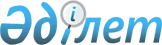 О внесений изменений в решение Байзакского районного маслихата Жамбылской области "О бюджете сельских округов Байзакского района на 2024-2026 годы" от 28 декабря 2023 года №17-2Решение Байзакского районного маслихата Жамбылской области от 15 марта 2024 года № 21-2
      Байзакский районный маслихат Жамбылской области РЕШИЛ:
      1. Внести в решение Байзакского районного маслихата от 28 декабря 2022 года №17-2 "О бюджете сельских округов Байзакского района на 2024-2026 годы" (зарегистрировано в Реестре государственной регистрации нормативных правовых актов за №192631) следующие изменения:
      пункт 1 изложить в новой редакции:
      "1. Утвердить бюджет сельских округов на 2024-2026 годы согласно приложениям 1, 2, 3 в том числе на 2024 год в следующих объемах:
      1-1. Жалгызтюбинский сельский округ на 2024 год:
      1) доходы – 155232 тысячи тенге, в том числе: 
      налоговые поступления – 7624 тысячи тенге;
      неналоговые поступления – 92 тысячи тенге;
      поступления от продажи основного капитала – 1300 тысячи тенге;
      поступления трансфертов – 146216 тысячи тенге;
      2) затраты – 155234 тысячи тенге; 
      3) чистое бюджетное кредитование – 0 тысячи тенге, в том числе:
      бюджетные кредиты – 0 тысячи тенге; 
      погашение бюджетных кредитов – 0 тысячи тенге; 
      4) сальдо по операциям с финансовыми активами – 0 тысячи тенге, в том числе:
      приобретение финансовых активов – 0 тысячи тенге;
      поступления от продажи финансовых активов государства – 0 тысячи тенге;
      5) дефицит бюджета (профицит) – -2 тысячи тенге;
      6) финансирование дефицита бюджета (профицита) – 2 тысячи тенге.
      1-2. Диханский сельский округ на 2024 год:
      1) доходы – 41857 тысячи тенге, в том числе: 
      налоговые поступления – 11554 тысячи тенге;
      неналоговые поступления – 92 тысячи тенге;
      поступления от продажи основного капитала – 1900 тысячи тенге;
      поступления трансфертов – 28311 тысячи тенге;
      2) затраты – 41857 тысячи тенге; 
      3) чистое бюджетное кредитование – 0 тысячи тенге, в том числе:
      бюджетные кредиты –0 тысячи тенге; 
      погашение бюджетных кредитов – 0 тысячи тенге; 
      4) сальдо по операциям с финансовыми активами – 0 тысячи тенге, в том числе:
      приобретение финансовых активов – 0 тысячи тенге;
      поступления от продажи финансовых активов государства – 0 тысячи тенге; 
      5) дефицит бюджета (профицит) – 0 тысячи тенге;
      6) финансирование дефицита бюджета (профицита) – 0 тысячи тенге 
      1-3. Мырзатайский сельский округ на 2024 год:
      1) доходы – 54691 тысячи тенге, в том числе:
      налоговые поступления – 11503 тысячи тенге;
      неналоговые поступления – 92 тысячи тенге;
      поступления от продажи основного капитала – 500 тысячи тенге;
      поступления трансфертов - 42596 тысячи тенге;
      2) затраты – 54692 тысячи тенге; 
      3) чистое бюджетное кредитование – 0 тысячи тенге, в том числе:
      бюджетные кредиты –0 тысячи тенге; 
      погашение бюджетных кредитов – 0 тысячи тенге; 
      4) сальдо по операциям с финансовыми активами – 0 тысячи тенге, в том числе:
      приобретение финансовых активов – 0 тысячи тенге;
      поступления от продажи финансовых активов государства – 0 тысячи тенге; 
      5) дефицит бюджета (профицит) – -1 тысячи тенге;
      6) финансирование дефицита бюджета (профицита) – 1 тысячи тенге 
      1-4. Темирбекский сельский округ на 2024 год:
      1) доходы – 47517 тысячи тенге, в том числе: 
      налоговые поступления – 3866 тысячи тенге;
      неналоговые поступления – 92 тысячи тенге;
      поступления от продажи основного капитала – 300 тысячи тенге;
      поступления трансфертов – 43259 тысячи тенге;
      2) затраты – 47517 тысячи тенге; 
      3) чистое бюджетное кредитование – 0 тысячи тенге, в том числе:
      бюджетные кредиты – 0 тысячи тенге; 
      погашение бюджетных кредитов – 0 тысячи тенге; 
      4) сальдо по операциям с финансовыми активами – 0 тысячи тенге, в том числе:
      приобретение финансовых активов – 0 тысячи тенге;
      поступления от продажи финансовых активов государства – 0 тысячи тенге; 
      5) дефицит бюджета (профицит) – 0 тысячи тенге;
      6) финансирование дефицита бюджета (профицита) – 0 тысячи тенге
      1-5. Туймекентский сельский округ на 2024 год:
      1) доходы – 126252 тысячи тенге, в том числе: 
      налоговые поступления – 24254 тысячи тенге;
      неналоговые поступления – 184 тысячи тенге;
      поступления от продажи основного капитала – 7000 тысячи тенге;
      поступления трансфертов – 94814 тысячи тенге;
      2) затраты – 126253 тысячи тенге; 
      3) чистое бюджетное кредитование – 0 тысячи тенге, в том числе:
      бюджетные кредиты – 0 тысячи тенге; 
      погашение бюджетных кредитов – 0 тысячи тенге; 
      4) сальдо по операциям с финансовыми активами – 0 тысячи тенге, в том числе:
      приобретение финансовых активов – 0 тысячи тенге;
      поступления от продажи финансовых активов государства – 0 тысячи тенге;
      5) дефицит бюджета (профицит) – -1 тысячи тенге;
      6) финансирование дефицита бюджета (профицита) – 1 тысячи тенге 
      1-6. Жанатурмысский сельский округ на 2024 год:
      1) доходы – 55906 тысячи тенге, в том числе: 
      налоговые поступления – 10411 тысячи тенге;
      неналоговые поступления – 92 тысячи тенге;
      поступления от продажи основного капитала – 600 тысячи тенге;
      поступления трансфертов – 44803 тысячи тенге;
      2) затраты – 55906 тысячи тенге; 
      3) чистое бюджетное кредитование – 0 тысячи тенге, в том числе:
      бюджетные кредиты –0 тысячи тенге; 
      погашение бюджетных кредитов – 0 тысячи тенге; 
      4) сальдо по операциям с финансовыми активами – 0 тысячи тенге, в том числе:
      приобретение финансовых активов – 0 тысячи тенге;
      поступления от продажи финансовых активов государства – 0 тысячи тенге; 
      5) дефицит бюджета (профицит) – 0 тысячи тенге;
      6) финансирование дефицита бюджета (профицита) – 0 тысячи тенге 
      1-7. Кокталский сельский округ на 2024 год:
      1) доходы – 53692 тысячи тенге, в том числе: 
      налоговые поступления – 15456 тысячи тенге;
      неналоговые поступления – 92 тысячи тенге;
      поступления от продажи основного капитала – 2000 тысячи тенге;
      поступления трансфертов – 36144 тысячи тенге;
      2) затраты – 53692 тысячи тенге; 
      3) чистое бюджетное кредитование – 0 тысячи тенге, в том числе:
      бюджетные кредиты – 0 тысячи тенге; 
      погашение бюджетных кредитов – 0 тысячи тенге; 
      4) сальдо по операциям с финансовыми активами – 0 тысячи тенге, в том числе:
      приобретение финансовых активов – 0 тысячи тенге;
      поступления от продажи финансовых активов государства – 0 тысячи тенге;
      5) дефицит бюджета (профицит) – 0 тысячи тенге;
      6) финансирование дефицита бюджета (профицит) – 0 тысячи тенге
      1-8. Ынтымакский сельский округ на 2024 год:
      1) доходы – 129555 тысячи тенге, в том числе: 
      налоговые поступления – 4571 тысячи тенге;
      неналоговые поступления – 92 тысячи тенге;
      поступления от продажи основного капитала – 200 тысячи тенге;
      поступления трансфертов – 124692 тысячи тенге;
      2) затраты – 129555 тысячи тенге; 
      3) чистое бюджетное кредитование – 0 тысячи тенге, в том числе:
      бюджетные кредиты –0 тысячи тенге; 
      погашение бюджетных кредитов – 0 тысячи тенге; 
      4) сальдо по операциям с финансовыми активами – 0 тысячи тенге, в том числе:
      приобретение финансовых активов – 0 тысячи тенге;
      поступления от продажи финансовых активов государства – 0 тысячи тенге; 
      5) дефицит бюджета (профицит) – 0 тысячи тенге;
      6) финансирование дефицита бюджета (профицита) – 0 тысячи тенге 
      1-9. Суханбаевский сельский округ на 2024 год:
      1) доходы – 81029 тысячи тенге, в том числе: 
      налоговые поступления – 6008 тысячи тенге;
      неналоговые поступления – 92 тысячи тенге;
      поступления от продажи основного капитала – 150 тысячи тенге;
      поступления трансфертов – 74779 тысячи тенге;
      2) затраты – 81029 тысячи тенге; 
      3) чистое бюджетное кредитование – 0 тысячи тенге, в том числе:
      бюджетные кредиты –0 тысячи тенге; 
      погашение бюджетных кредитов – 0 тысячи тенге; 
      4) сальдо по операциям с финансовыми активами – 0 тысячи тенге, в том числе:
      приобретение финансовых активов – 0 тысячи тенге;
      поступления от продажи финансовых активов государства – 0 тысячи тенге; 
      5) дефицит бюджета (профицит) – 0 тысячи тенге;
      6) финансирование дефицита бюджета (профицита) – 0 тысячи тенге 
      1-10. Костюбинский сельский округ на 2024 год:
      1) доходы – 73504 тысячи тенге, в том числе: 
      налоговые поступления – 22352 тысячи тенге;
      неналоговые поступления – 256 тысячи тенге;
      поступления от продажи основного капитала – 4800 тысячи тенге;
      поступления трансфертов – 46096 тысячи тенге;
      2) затраты – 73506 тысячи тенге; 
      3) чистое бюджетное кредитование – 0 тысячи тенге, в том числе:
      бюджетные кредиты – 0 тысячи тенге; 
      погашение бюджетных кредитов – 0 тысячи тенге; 
      4) сальдо по операциям с финансовыми активами – 0 тысячи тенге, в том числе:
      приобретение финансовых активов – 0 тысячи тенге;
      поступления от продажи финансовых активов государства – 0 тысячи тенге; 
      5) дефицит бюджета (профицит) – -2 тысячи тенге;
      6) финансирование дефицита бюджета (профицита) – 2 тысячи тенге
      1-11. Бурылский сельский округ на 2024 год:
      1) доходы – 114683 тысячи тенге, в том числе: 
      налоговые поступления – 44781 тысячи тенге;
      неналоговые поступления – 184 тысячи тенге;
      поступления от продажи основного капитала – 1000 тысячи тенге;
      поступления трансфертов – 68718 тысячи тенге;
      2) затраты – 114683 тысячи тенге; 
      3) чистое бюджетное кредитование – 0 тысячи тенге, в том числе:
      бюджетные кредиты – 0 тысячи тенге; 
      погашение бюджетных кредитов – 0 тысячи тенге; 
      4) сальдо по операциям с финансовыми активами – 0 тысячи тенге, в том числе:
      приобретение финансовых активов – 0 тысячи тенге;
      поступления от продажи финансовых активов государства – 0 тысячи тенге; 
      5) дефицит бюджета (профицит) – 0 тысячи тенге;
      6) финансирование дефицита бюджета (профицита) – 0 тысячи тенге
      1-12. Коптерекский сельский округ на 2024 год:
      1) доходы – 399184 тысячи тенге, в том числе: 
      налоговые поступления – 5661 тысячи тенге;
      неналоговые поступления – 92 тысячи тенге;
      поступления от продажи основного капитала – 900 тысячи тенге;
      поступления трансфертов – 392531 тысячи тенге;
      2) затраты – 399184 тысячи тенге; 
      3) чистое бюджетное кредитование – 0 тысячи тенге, в том числе:
      бюджетные кредиты – 0 тысячи тенге; 
      погашение бюджетных кредитов – 0 тысячи тенге; 
      4) сальдо по операциям с финансовыми активами – 0 тысячи тенге, в том числе:
      приобретение финансовых активов – 0 тысячи тенге;
      поступления от продажи финансовых активов государства – 0 тысячи тенге; 
      5) дефицит бюджета (профицит) – 0 тысячи тенге;
      6) финансирование дефицита бюджета (профицита) – 0 тысячи тенге
      1-13. Улгулинский сельский округ на 2024 год:
      1) доходы – 104625 тысячи тенге, в том числе: 
      налоговые поступления – 8138 тысячи тенге;
      неналоговые поступления – 92 тысячи тенге;
      поступления от продажи основного капитала – 800 тысячи тенге;
      поступления трансфертов – 95595 тысячи тенге;
      2) затраты – 104625 тысячи тенге; 
      3) чистое бюджетное кредитование – 0 тысячи тенге, в том числе:
      бюджетные кредиты – 0 тысячи тенге; 
      погашение бюджетных кредитов – 0 тысячи тенге; 
      4) сальдо по операциям с финансовыми активами – 0 тысячи тенге, в том числе:
      приобретение финансовых активов – 0 тысячи тенге;
      поступления от продажи финансовых активов государства – 0 тысячи тенге; 
      5) дефицит бюджета (профицит) – 0 тысячи тенге;
      6) финансирование дефицита бюджета (профицита) – 0 тысячи тенге
      1-14. Сарыкемерский сельский округ на 2024 год:
      1) доходы – 210705 тысячи тенге, в том числе: 
      налоговые поступления – 122865 тысячи тенге;
      неналоговые поступления – 563 тысячи тенге;
      поступления от продажи основного капитала – 7000 тысячи тенге;
      поступления трансфертов – 80277 тысячи тенге;
      2) затраты – 210705 тысячи тенге; 
      3) чистое бюджетное кредитование – 0 тысячи тенге, в том числе:
      бюджетные кредиты – 0 тысячи тенге; 
      погашение бюджетных кредитов – 0 тысячи тенге; 
      4) сальдо по операциям с финансовыми активами – 0 тысячи тенге, в том числе:
      приобретение финансовых активов – 0 тысячи тенге;
      поступления от продажи финансовых активов государства – 0 тысячи тенге; 
      5) дефицит бюджета (профицит) – 0 тысячи тенге;
      6) финансирование дефицита бюджета (профицита) – 0 тысячи тенге 
      1-15. Кызыл жулдызский сельский округ на 2024 год:
      1) доходы – 54940 тысячи тенге, в том числе: 
      налоговые поступления – 18646 тысячи тенге;
      неналоговые поступления – 184 тысячи тенге;
      поступления от продажи основного капитала – 0 тысячи тенге;
      поступления трансфертов – 36110 тысячи тенге;
      2) затраты – 54941 тысячи тенге; 
      3) чистое бюджетное кредитование – 0 тысячи тенге, в том числе:
      бюджетные кредиты – 0 тысячи тенге; 
      погашение бюджетных кредитов – 0 тысячи тенге; 
      4) сальдо по операциям с финансовыми активами – 0 тысячи тенге, в том числе:
      приобретение финансовых активов – 0 тысячи тенге;
      поступления от продажи финансовых активов государства – 0 тысячи тенге; 
      5) дефицит бюджета (профицит) – -1 тысячи тенге;
      6) финансирование дефицита бюджета (профицита) – 1 тысячи тенге 
      1-16. Ботамойнакский сельский округ на 2024 год:
      1) доходы – 359885 тысячи тенге, в том числе: 
      налоговые поступления – 21576 тысячи тенге;
      неналоговые поступления – 184 тысячи тенге;
      поступления от продажи основного капитала – 2000 тысячи тенге;
      поступления трансфертов – 336125 тысячи тенге;
      2) затраты – 359888 тысячи тенге; 
      3) чистое бюджетное кредитование – 0 тысячи тенге, в том числе:
      бюджетные кредиты – 0 тысячи тенге; 
      погашение бюджетных кредитов – 0 тысячи тенге; 
      4) сальдо по операциям с финансовыми активами – 0 тысячи тенге, в том числе:
      приобретение финансовых активов – 0 тысячи тенге;
      поступления от продажи финансовых активов государства – 0 тысячи тенге; 
      5) дефицит бюджета (профицит) – -3 тысячи тенге;
      6) финансирование дефицита бюджета (профицит) – 3 тысячи тенге 
      1-17. Байтерекский сельский округ на 2024 год:
      1) доходы – 125969 тысячи тенге, в том числе: 
      налоговые поступления – 10514 тысячи тенге;
      неналоговые поступления – 138 тысячи тенге;
      поступления от продажи основного капитала – 200 тысячи тенге;
      поступления трансфертов – 115117 тысячи тенге;
      2) затраты – 125970 тысячи тенге; 
      3) чистое бюджетное кредитование – 0 тысячи тенге, в том числе:
      бюджетные кредиты – 0 тысячи тенге; 
      погашение бюджетных кредитов – 0 тысячи тенге; 
      4) сальдо по операциям с финансовыми активами – 0 тысячи тенге, в том числе:
      приобретение финансовых активов – 0 тысячи тенге;
      поступления от продажи финансовых активов государства – 0 тысячи тенге; 
      5) дефицит бюджета (профицит) – -1 тысячи тенге;
      6) финансирование дефицита бюджета (профицита) – 1 тысячи тенге 
      1-18. Сазтерекский сельский округ на 2024 год:
      1) доходы – 51455 тысячи тенге, в том числе: 
      налоговые поступления – 6435 тысячи тенге;
      неналоговые поступления – 92 тысячи тенге;
      поступления от продажи основного капитала – 650 тысячи тенге;
      поступления трансфертов – 44278 тысячи тенге;
      2) затраты – 51455 тысячи тенге; 
      3) чистое бюджетное кредитование – 0 тысячи тенге, в том числе:
      бюджетные кредиты – 0 тысячи тенге; 
      погашение бюджетных кредитов – 0 тысячи тенге; 
      4) сальдо по операциям с финансовыми активами – 0 тысячи тенге, в том числе:
      приобретение финансовых активов – 0 тысячи тенге;
      поступления от продажи финансовых активов государства – 0 тысячи тенге; 
      5) дефицит бюджета (профицит) – -1 тысячи тенге;
      6) финансирование дефицита бюджета (профицита) – 1 тысячи тенге." 
      приложение 1 к указанному решению изложить в новой редакции согласно приложению к настоящему решению.
      2. Настоящее решение вводится в действие с 1 января 2024 года. Бюджет сельских округов Байзакского района на 2024 год Бюджет аппарата акима Жалгызтюбинского сельского округа на 2024 год Бюджет аппарата акима Диханского сельского округа на 2024 год Бюджет аппарата акима Мырзатайского сельского округа на 2024 год Бюджет аппарата акима Темирбекского сельского округа на 2024 год Бюджет аппарата акима Туймекентского сельского округа на 2024 год Бюджет аппарата акима Жанатурмысского сельского округа на 2024 год Бюджет аппарата акима Кокталского сельского округа на 2024 год Бюджет аппарата акима Ынтымакского сельского округа на 2024 год Бюджет аппарата акима Суханбаевского сельского округа на 2024 год Бюджет аппарата акима Костюбинского сельского округа на 2024 год Бюджет аппарата акима Бурылского сельского округа на 2024 год Бюджет аппарата акима Коптерекского сельского округа на 2024 год Бюджет аппарата акима Улгулинского сельского округа на 2024 год Бюджет аппарата акима Сарыкемерского сельского округа на 2024 год Бюджет аппарата акима Кызыл жулдызского сельского округа на 2024 год Бюджет аппарата акима Ботамойнакского сельского округа на 2024 год Бюджет аппарата акима Байтерекского сельского округа на 2024 год Бюджет аппарата акима Сазтерекского сельского округа на 2024 год
					© 2012. РГП на ПХВ «Институт законодательства и правовой информации Республики Казахстан» Министерства юстиции Республики Казахстан
				
      Председатель Байзакского 

      районного маслихата 

Б. Акбаев
Приложение 1 к решению Байзакского районного маслихата от 15 марта 2024 года № 21-2Приложение 1 к решению Байзакского районного маслихата от 28 декабря 2023 года №17-2 
Категория 
Категория 
Категория 
Категория 
Категория 
Cумма (тысяч тенге)
Класс 
Класс 
Класс 
Класс 
Cумма (тысяч тенге)
Подкласс
Подкласс
Подкласс
Cумма (тысяч тенге)
І. ДОХОДЫ
І. ДОХОДЫ
2240681
1
Налоговые поступления
Налоговые поступления
356215
01
Подоходный налог
Подоходный налог
94010
2
Индивидуальный подоходный налог
Индивидуальный подоходный налог
94010
04
Hалоги на собственность
Hалоги на собственность
261073
1
Hалоги на имущество
Hалоги на имущество
10115
3
Земельный налог
Земельный налог
2014
4
Hалог на транспортные средства
Hалог на транспортные средства
247908
5
Единый земельный налог
Единый земельный налог
1036
05
Внутренние налоги на товары, работы и услуги
Внутренние налоги на товары, работы и услуги
1132
3
Поступления за использование природных и других ресурсов
Поступления за использование природных и других ресурсов
242
4
Сборы за ведение предпринимательской и профессиональной деятельности
Сборы за ведение предпринимательской и профессиональной деятельности
890
2
Неналоговые поступления
Неналоговые поступления
2705
01
Доходы от государственной собственности
Доходы от государственной собственности
118
5
Доходы от аренды имущества, находящегося в государственной собственности
Доходы от аренды имущества, находящегося в государственной собственности
118
04
Штрафы, пени, санкции, взыскания, налагаемые государственными учреждениями, финансируемыми из государственного бюджета, а также содержащимися и финансируемыми из бюджета (сметы расходов) Национального Банка Республики Казахстан
Штрафы, пени, санкции, взыскания, налагаемые государственными учреждениями, финансируемыми из государственного бюджета, а также содержащимися и финансируемыми из бюджета (сметы расходов) Национального Банка Республики Казахстан
2587
1
Штрафы, пени, санкции, взыскания, налагаемые государственными учреждениями, финансируемыми из государственного бюджета, а также содержащимися и финансируемыми из бюджета (сметы расходов) Национального Банка Республики Казахстан
Штрафы, пени, санкции, взыскания, налагаемые государственными учреждениями, финансируемыми из государственного бюджета, а также содержащимися и финансируемыми из бюджета (сметы расходов) Национального Банка Республики Казахстан
2587
3
Поступления от продажи основного капитала
Поступления от продажи основного капитала
31 300
03
Продажа земли и нематериальных активов
Продажа земли и нематериальных активов
31 300
1
Продажа земли
Продажа земли
31 300
4
Поступления трансфертов 
Поступления трансфертов 
1850461
02
Трансферты из вышестоящих органов государственного управления
Трансферты из вышестоящих органов государственного управления
1850461
3
Трансферты из районных (городов областного значения) бюджетов
Трансферты из районных (городов областного значения) бюджетов
1850461
Функциональная группа
Функциональная группа
Функциональная группа
Функциональная группа
Функциональная группа
Сумма (тысяч тенге)
Администратор бюджетных программ 
Администратор бюджетных программ 
Администратор бюджетных программ 
Сумма (тысяч тенге)
Программа
Программа
Сумма (тысяч тенге)
ІІ.РАСХОДЫ
2 240 695
01
01
Государственные услуги общего характера
878 400
124
Аппарат акима города районного значения, села, поселка, сельского округа
878 400
001
Услуги по обеспечению деятельности акима города районного значения, села, поселка, сельского округа
764 534
022
Капитальные расходы государственного органа
113 866
07
07
Жилищно-коммунальное хозяйство
379 167
124
Аппарат акима города районного значения, села, поселка, сельского округа
379 167
008
Освещение улиц в населенных пунктах
172 128
009
Обеспечение санитарии населенных пунктов
32865
011
Благоустройство и озеленение населенных пунктов
174174
12
12
Транспорт и коммуникация
62 962
124
Аппарат акима города районного значения, села, поселка, сельского округа
62 962
013
Обеспечение функционирования автомобильных дорог в городах районного значения, селах, поселках, сельских округах
48 933
045
Капитальный и средний ремонт автомобильных дорог в городах районного значения, селах, поселках, сельских округах
14 029
13
13
Прочие
920 152
124
Аппарат акима города районного значения, села, поселка, сельского округа
920 152
057
Реализация мероприятий по социальной и инженерной инфраструктуре в сельских населенных пунктах в рамках проекта" Ауыл-Ел бесігі
920 152
15
15
Трансферты
14
124
Аппарат акима города районного значения, села, поселка, сельского округа
14
048
Возврат неиспользованных (недоиспользованных) целевых трансфертов
14
ІІІ. ЧИСТОЕ БЮДЖЕТНОЕ КРЕДИТОВАНИЕ
0
ІV. САЛЬДО ПО ОПЕРАЦИЯМ С ФИНАНСОВЫМИ АКТИВАМИ
0
V.ДЕФИЦИТ (ПРОФИЦИТ) БЮДЖЕТА
-14
VІ. ФИНАНСИРОВАНИЕ ДЕФИЦИТА (ИСПОЛЬЗОВАНИЕ ПРОФИЦИТА) БЮДЖЕТА
14
Категория
Категория
Категория
Категория
Категория
Категория
Класс
Класс
Класс
Класс
Подкласс
Подкласс
Подкласс
Наименование
7
7
Поступления займов
0
01
Внутренние государственные займы
0
2
Договора по займам
0
8
8
Используемые остатки бюджетных средств
14
01
Остатки бюджетных средств
14
1
Остатки бюджетных средств
14Приложение 1-1 к решению Байзакского районного маслихата от 28 декабря 2023 года №17-2
Категория 
Категория 
Категория 
Категория 
Категория 
Cумма(тысяч тенге)
Класс 
Класс 
Класс 
Класс 
Cумма(тысяч тенге)
Подкласс
Подкласс
Подкласс
Cумма(тысяч тенге)
І. ДОХОДЫ
І. ДОХОДЫ
155232
1
Налоговые поступления
Налоговые поступления
7624
01
Подоходный налог
Подоходный налог
1250
2
Индивидуальный подоходный налог
Индивидуальный подоходный налог
1250
04
Hалоги на собственность
Hалоги на собственность
6374
1
Hалоги на имущество
Hалоги на имущество
369
3
Земельный налог
Земельный налог
5
4
Hалог на транспортные средства
Hалог на транспортные средства
6000
2
Неналоговые поступления
Неналоговые поступления
92
04
Штрафы, пени, санкции, взыскания, налагаемые государственными учреждениями, финансируемыми из государственного бюджета, а также содержащимися и финансируемыми из бюджета (сметы расходов) Национального Банка Республики Казахстан
Штрафы, пени, санкции, взыскания, налагаемые государственными учреждениями, финансируемыми из государственного бюджета, а также содержащимися и финансируемыми из бюджета (сметы расходов) Национального Банка Республики Казахстан
92
1
Штрафы, пени, санкции, взыскания, налагаемые государственными учреждениями, финансируемыми из государственного бюджета, а также содержащимися и финансируемыми из бюджета (сметы расходов) Национального Банка Республики Казахстан
Штрафы, пени, санкции, взыскания, налагаемые государственными учреждениями, финансируемыми из государственного бюджета, а также содержащимися и финансируемыми из бюджета (сметы расходов) Национального Банка Республики Казахстан
92
3
Поступления от продажи основного капитала
Поступления от продажи основного капитала
1 300
03
Продажа земли и нематериальных активов
Продажа земли и нематериальных активов
1 300
1
Продажа земли
Продажа земли
1 300
4
Поступления трансфертов 
Поступления трансфертов 
146216
02
Трансферты из вышестоящих органов государственного управления
Трансферты из вышестоящих органов государственного управления
146216
3
Трансферты из районных (городов областного значения) бюджетов
Трансферты из районных (городов областного значения) бюджетов
146216
Функциональная группа
Функциональная группа
Функциональная группа
Функциональная группа
Функциональная группа
Сумма (тысяч тенге)
Администратор бюджетных программ 
Администратор бюджетных программ 
Администратор бюджетных программ 
Сумма (тысяч тенге)
Программа
Программа
Сумма (тысяч тенге)
ІІ.РАСХОДЫ
155 234
01
01
Государственные услуги общего характера
52 525
124
Аппарат акима города районного значения, села, поселка, сельского округа
52 525
001
Услуги по обеспечению деятельности акима города районного значения, села, поселка, сельского округа
38 557
022
Капитальные расходы государственного органа
13 968
07
07
Жилищно-коммунальное хозяйство
5 575
124
Аппарат акима города районного значения, села, поселка, сельского округа
5 575
008
Освещение улиц в населенных пунктах
3855
009
Обеспечение санитарии населенных пунктов
200
011
Благоустройство и озеленение населенных пунктов
1520
12
12
Транспорт и коммуникация
1104
124
Аппарат акима города районного значения, села, поселка, сельского округа
1 104
013
Обеспечение функционирования автомобильных дорог в городах районного значения, селах, поселках, сельских округах
1 104
13
13
Прочие
96 028
124
Аппарат акима города районного значения, села, поселка, сельского округа
96 028
057
Реализация мероприятий по социальной и инженерной инфраструктуре в сельских населенных пунктах в рамках проекта" Ауыл-Ел бесігі
96 028
15
15
Трансферты
2
124
Аппарат акима города районного значения, села, поселка, сельского округа
2
048
Возврат неиспользованных (недоиспользованных) целевых трансфертов
2
ІІІ. ЧИСТОЕ БЮДЖЕТНОЕ КРЕДИТОВАНИЕ
0
ІV. САЛЬДО ПО ОПЕРАЦИЯМ С ФИНАНСОВЫМИ АКТИВАМИ
0
V.ДЕФИЦИТ (ПРОФИЦИТ) БЮДЖЕТА
-2
VІ. ФИНАНСИРОВАНИЕ ДЕФИЦИТА (ИСПОЛЬЗОВАНИЕ ПРОФИЦИТА) БЮДЖЕТА
2
Категория
Категория
Категория
Категория
Категория
Категория
Класс
Класс
Класс
Класс
Подкласс
Подкласс
Подкласс
Наименование
7
7
Поступления займов
0
01
Внутренние государственные займы
0
2
Договора по займам
0
8
8
Используемые остатки бюджетных средств
2
01
Остатки бюджетных средств
2
1
Остатки бюджетных средств
2Приложение 1-2 к решению Байзакского районного маслихата от 28 декабря 2023 года №17-2
Категория 
Категория 
Категория 
Категория 
Категория 
Cумма(тысяч тенге)
Класс 
Класс 
Класс 
Класс 
Cумма(тысяч тенге)
Подкласс
Подкласс
Подкласс
Cумма(тысяч тенге)
І. ДОХОДЫ
І. ДОХОДЫ
41857
1
Налоговые поступления
Налоговые поступления
11 554
01
Подоходный налог
Подоходный налог
3 800
2
Индивидуальный подоходный налог
Индивидуальный подоходный налог
3 800
04
Hалоги на собственность
Hалоги на собственность
7 754
1
Hалоги на имущество
Hалоги на имущество
476
3
Земельный налог
Земельный налог
18
4
Hалог на транспортные средства
Hалог на транспортные средства
7 200
5
Единный земельный налог
Единный земельный налог
60
2
Неналоговые поступления
Неналоговые поступления
92
04
Штрафы, пени, санкции, взыскания, налагаемые государственными учреждениями, финансируемыми из государственного бюджета, а также содержащимися и финансируемыми из бюджета (сметы расходов) Национального Банка Республики Казахстан
Штрафы, пени, санкции, взыскания, налагаемые государственными учреждениями, финансируемыми из государственного бюджета, а также содержащимися и финансируемыми из бюджета (сметы расходов) Национального Банка Республики Казахстан
92
1
Штрафы, пени, санкции, взыскания, налагаемые государственными учреждениями, финансируемыми из государственного бюджета, а также содержащимися и финансируемыми из бюджета (сметы расходов) Национального Банка Республики Казахстан
Штрафы, пени, санкции, взыскания, налагаемые государственными учреждениями, финансируемыми из государственного бюджета, а также содержащимися и финансируемыми из бюджета (сметы расходов) Национального Банка Республики Казахстан
92
3
Поступления от продажи основного капитала
Поступления от продажи основного капитала
1 900
03
Продажа земли и нематериальных активов
Продажа земли и нематериальных активов
1 900
1
Продажа земли
Продажа земли
1 900
4
Поступления трансфертов 
Поступления трансфертов 
28 311
02
Трансферты из вышестоящих органов государственного управления
Трансферты из вышестоящих органов государственного управления
28 311
3
Трансферты из районных (городов областного значения) бюджетов
Трансферты из районных (городов областного значения) бюджетов
28311
Функциональная группа
Функциональная группа
Функциональная группа
Функциональная группа
Функциональная группа
Сумма (тысяч тенге)
Администратор бюджетных программ 
Администратор бюджетных программ 
Администратор бюджетных программ 
Сумма (тысяч тенге)
Программа
Программа
Сумма (тысяч тенге)
ІІ.РАСХОДЫ
41 857
01
01
Государственные услуги общего характера
35 234
124
Аппарат акима города районного значения, села, поселка, сельского округа
35 234
001
Услуги по обеспечению деятельности акима города районного значения, села, поселка, сельского округа
34 715
022
Капитальные расходы государственного органа
519
07
07
Жилищно-коммунальное хозяйство
5 837
124
Аппарат акима города районного значения, села, поселка, сельского округа
5 837
008
Освещение улиц в населенных пунктах
2 448
009
Обеспечение санитарии населенных пунктов
1 869
011
Благоустройство и озеленение населенных пунктов
1 520
12
12
Транспорт и коммуникация
786
124
Аппарат акима города районного значения, села, поселка, сельского округа
786
013
Обеспечение функционирования автомобильных дорог в городах районного значения, селах, поселках, сельских округах
786
ІІІ. ЧИСТОЕ БЮДЖЕТНОЕ КРЕДИТОВАНИЕ
0
ІV. САЛЬДО ПО ОПЕРАЦИЯМ С ФИНАНСОВЫМИ АКТИВАМИ
0
V.ДЕФИЦИТ (ПРОФИЦИТ) БЮДЖЕТА
0
VІ. ФИНАНСИРОВАНИЕ ДЕФИЦИТА (ИСПОЛЬЗОВАНИЕ ПРОФИЦИТА) БЮДЖЕТА
0Приложение 1-3 к решению Байзакского районного маслихата от 28 декабря 2023 года №17-2
Категория 
Категория 
Категория 
Категория 
Категория 
Cумма(тысяч тенге)
Класс 
Класс 
Класс 
Класс 
Cумма(тысяч тенге)
Подкласс
Подкласс
Подкласс
Cумма(тысяч тенге)
І. ДОХОДЫ
І. ДОХОДЫ
54691
1
Налоговые поступления
Налоговые поступления
11 503
01
Подоходный налог
Подоходный налог
3 050
2
Индивидуальный подоходный налог
Индивидуальный подоходный налог
3 050
04
Hалоги на собственность
Hалоги на собственность
8 453
1
Hалоги на имущество
Hалоги на имущество
533
3
Земельный налог 
Земельный налог 
80
4
Hалог на транспортные средства
Hалог на транспортные средства
7 840
2
Неналоговые поступления
Неналоговые поступления
92
04
Штрафы, пени, санкции, взыскания, налагаемые государственными учреждениями, финансируемыми из государственного бюджета, а также содержащимися и финансируемыми из бюджета (сметы расходов) Национального Банка Республики Казахстан
Штрафы, пени, санкции, взыскания, налагаемые государственными учреждениями, финансируемыми из государственного бюджета, а также содержащимися и финансируемыми из бюджета (сметы расходов) Национального Банка Республики Казахстан
92
1
Штрафы, пени, санкции, взыскания, налагаемые государственными учреждениями, финансируемыми из государственного бюджета, а также содержащимися и финансируемыми из бюджета (сметы расходов) Национального Банка Республики Казахстан
Штрафы, пени, санкции, взыскания, налагаемые государственными учреждениями, финансируемыми из государственного бюджета, а также содержащимися и финансируемыми из бюджета (сметы расходов) Национального Банка Республики Казахстан
92
3
Поступления от продажи основного капитала
Поступления от продажи основного капитала
500
03
Продажа земли и нематериальных активов
Продажа земли и нематериальных активов
500
1
Продажа земли
Продажа земли
500
4
Поступления трансфертов 
Поступления трансфертов 
42596
02
Трансферты из вышестоящих органов государственного управления
Трансферты из вышестоящих органов государственного управления
42596
3
Трансферты из районных (городов областного значения) бюджетов
Трансферты из районных (городов областного значения) бюджетов
42596
Функциональная группа
Функциональная группа
Функциональная группа
Функциональная группа
Функциональная группа
Сумма (тысяч тенге)
Администратор бюджетных программ 
Администратор бюджетных программ 
Администратор бюджетных программ 
Сумма (тысяч тенге)
Программа
Программа
Сумма (тысяч тенге)
ІІ.РАСХОДЫ
54 692
01
01
Государственные услуги общего характера
43 384
124
Аппарат акима города районного значения, села, поселка, сельского округа
43 384
001
Услуги по обеспечению деятельности акима города районного значения, села, поселка, сельского округа
35 358
022
Капитальные расходы государственного органа
8 026
07
07
Жилищно-коммунальное хозяйство
10 402
124
Аппарат акима города районного значения, села, поселка, сельского округа
10 402
008
Освещение улиц в населенных пунктах
6 006
009
Обеспечение санитарии населенных пунктов
788
011
Благоустройство и озеленение населенных пунктов
3 608
12
12
Транспорт и коммуникация
905
124
Аппарат акима города районного значения, села, поселка, сельского округа
905
013
Обеспечение функционирования автомобильных дорог в городах районного значения, селах, поселках, сельских округах
905
15
15
Трансферты
1
124
Аппарат акима города районного значения, села, поселка, сельского округа
1
048
Возврат неиспользованных (недоиспользованных) целевых трансфертов
1
ІІІ. ЧИСТОЕ БЮДЖЕТНОЕ КРЕДИТОВАНИЕ
0
ІV. САЛЬДО ПО ОПЕРАЦИЯМ С ФИНАНСОВЫМИ АКТИВАМИ
0
V.ДЕФИЦИТ (ПРОФИЦИТ) БЮДЖЕТА
-1
VІ. ФИНАНСИРОВАНИЕ ДЕФИЦИТА (ИСПОЛЬЗОВАНИЕ ПРОФИЦИТА) БЮДЖЕТА
1
Категория
Категория
Категория
Категория
Категория
Категория
Класс
Класс
Класс
Класс
Подкласс
Подкласс
Подкласс
Наименование
7
7
Поступления займов
0
01
Внутренние государственные займы
0
2
Договора по займам
0
8
8
Используемые остатки бюджетных средств
1
01
Остатки бюджетных средств
1
1
Остатки бюджетных средств
1Приложение 1-4 к решению Байзакского районного маслихата от 28 декабря 2023 года №17-2
Категория 
Категория 
Категория 
Категория 
Категория 
Cумма(тысяч тенге)
Класс 
Класс 
Класс 
Класс 
Cумма(тысяч тенге)
Подкласс
Подкласс
Подкласс
Cумма(тысяч тенге)
І. ДОХОДЫ
І. ДОХОДЫ
47517
1
Налоговые поступления
Налоговые поступления
3 866
01
Подоходный налог
Подоходный налог
530
2
Индивидуальный подоходный налог
Индивидуальный подоходный налог
530
04
Hалоги на собственность
Hалоги на собственность
3 336
1
Hалоги на имущество
Hалоги на имущество
96
3
Земельный налог
Земельный налог
5
4
Hалог на транспортные средства
Hалог на транспортные средства
3 200
5
Единный земельный налог
Единный земельный налог
35
2
Неналоговые поступления
Неналоговые поступления
92
04
Штрафы, пени, санкции, взыскания, налагаемые государственными учреждениями, финансируемыми из государственного бюджета, а также содержащимися и финансируемыми из бюджета (сметы расходов) Национального Банка Республики Казахстан
Штрафы, пени, санкции, взыскания, налагаемые государственными учреждениями, финансируемыми из государственного бюджета, а также содержащимися и финансируемыми из бюджета (сметы расходов) Национального Банка Республики Казахстан
92
1
Штрафы, пени, санкции, взыскания, налагаемые государственными учреждениями, финансируемыми из государственного бюджета, а также содержащимися и финансируемыми из бюджета (сметы расходов) Национального Банка Республики Казахстан
Штрафы, пени, санкции, взыскания, налагаемые государственными учреждениями, финансируемыми из государственного бюджета, а также содержащимися и финансируемыми из бюджета (сметы расходов) Национального Банка Республики Казахстан
92
3
Поступления от продажи основного капитала
Поступления от продажи основного капитала
300
03
Продажа земли и нематериальных активов
Продажа земли и нематериальных активов
300
1
Продажа земли
Продажа земли
300
4
Поступления трансфертов 
Поступления трансфертов 
43259
02
Трансферты из вышестоящих органов государственного управления
Трансферты из вышестоящих органов государственного управления
43259
3
Трансферты из районных (городов областного значения) бюджетов
Трансферты из районных (городов областного значения) бюджетов
43259
Функциональная группа
Функциональная группа
Функциональная группа
Функциональная группа
Функциональная группа
Сумма (тысяч тенге)
Администратор бюджетных программ 
Администратор бюджетных программ 
Администратор бюджетных программ 
Сумма (тысяч тенге)
Программа
Программа
Сумма (тысяч тенге)
ІІ.РАСХОДЫ
47 517
01
01
Государственные услуги общего характера
38 537
124
Аппарат акима города районного значения, села, поселка, сельского округа
38 537
001
Услуги по обеспечению деятельности акима города районного значения, села, поселка, сельского округа
32 758
022
Капитальные расходы государственного органа
5 779
07
07
Жилищно-коммунальное хозяйство
8 142
124
Аппарат акима города районного значения, села, поселка, сельского округа
8 142
008
Освещение улиц в населенных пунктах
6 433
009
Обеспечение санитарии населенных пунктов
300
011
Благоустройство и озеленение населенных пунктов
1 409
12
12
Транспорт и коммуникация
838
124
Аппарат акима города районного значения, села, поселка, сельского округа
838
013
Обеспечение функционирования автомобильных дорог в городах районного значения, селах, поселках, сельских округах
838
ІІІ. ЧИСТОЕ БЮДЖЕТНОЕ КРЕДИТОВАНИЕ
0
ІV. САЛЬДО ПО ОПЕРАЦИЯМ С ФИНАНСОВЫМИ АКТИВАМИ
0
V.ДЕФИЦИТ (ПРОФИЦИТ) БЮДЖЕТА
0
VІ. ФИНАНСИРОВАНИЕ ДЕФИЦИТА (ИСПОЛЬЗОВАНИЕ ПРОФИЦИТА) БЮДЖЕТА
0Приложение 1-5 к решению Байзакского районного маслихата от 28 декабря 2023 года №17-2
Категория 
Категория 
Категория 
Категория 
Категория 
Cумма(тысяч тенге)
Класс 
Класс 
Класс 
Класс 
Cумма(тысяч тенге)
Подкласс
Подкласс
Подкласс
Cумма(тысяч тенге)
І. ДОХОДЫ
І. ДОХОДЫ
126252
1
Налоговые поступления
Налоговые поступления
24 254
01
Подоходный налог
Подоходный налог
4 500
2
Индивидуальный подоходный налог
Индивидуальный подоходный налог
4 500
04
Hалоги на собственность
Hалоги на собственность
19 739
1
Hалоги на имущество
Hалоги на имущество
761
3
Земельный налог
Земельный налог
56
4
Hалог на транспортные средства
Hалог на транспортные средства
18 672
5
Единный земельный налог
Единный земельный налог
250
05
Внутренние налоги на товары, работы и услуги
Внутренние налоги на товары, работы и услуги
15
3
Поступления за использование природных и других ресурсов
Поступления за использование природных и других ресурсов
5
4
Сборы за ведение предпринимательск о й и профессиональной деятельности
Сборы за ведение предпринимательск о й и профессиональной деятельности
10
2
Неналоговые поступления
Неналоговые поступления
184
04
Штрафы, пени, санкции, взыскания, налагаемые государственными учреждениями, финансируемыми из государственного бюджета, а также содержащимися и финансируемыми из бюджета (сметы расходов) Национального Банка Республики Казахстан
Штрафы, пени, санкции, взыскания, налагаемые государственными учреждениями, финансируемыми из государственного бюджета, а также содержащимися и финансируемыми из бюджета (сметы расходов) Национального Банка Республики Казахстан
184
1
Штрафы, пени, санкции, взыскания, налагаемые государственными учреждениями, финансируемыми из государственного бюджета, а также содержащимися и финансируемыми из бюджета (сметы расходов) Национального Банка Республики Казахстан
Штрафы, пени, санкции, взыскания, налагаемые государственными учреждениями, финансируемыми из государственного бюджета, а также содержащимися и финансируемыми из бюджета (сметы расходов) Национального Банка Республики Казахстан
184
3
Поступления от продажи основного капитала
Поступления от продажи основного капитала
7 000
03
Продажа земли и нематериальных активов
Продажа земли и нематериальных активов
7 000
1
Продажа земли
Продажа земли
7 000
4
Поступления трансфертов 
Поступления трансфертов 
94814
02
Трансферты из вышестоящих органов государственного управления
Трансферты из вышестоящих органов государственного управления
94814
3
Трансферты из районных (городов областного значения) бюджетов
Трансферты из районных (городов областного значения) бюджетов
94814
Функциональная группа
Функциональная группа
Функциональная группа
Функциональная группа
Функциональная группа
Сумма (тысяч тенге)
Администратор бюджетных программ 
Администратор бюджетных программ 
Администратор бюджетных программ 
Сумма (тысяч тенге)
Программа
Программа
Сумма (тысяч тенге)
ІІ.РАСХОДЫ
126 253
01
01
Государственные услуги общего характера
60 762
124
Аппарат акима города районного значения, села, поселка, сельского округа
60 762
001
Услуги по обеспечению деятельности акима города районного значения, села, поселка, сельского округа
45 351
022
Капитальные расходы государственного органа
15 411
07
07
Жилищно-коммунальное хозяйство
26 633
124
Аппарат акима города районного значения, села, поселка, сельского округа
26 633
008
Освещение улиц в населенных пунктах
6 211
009
Обеспечение санитарии населенных пунктов
500
011
Благоустройство и озеленение населенных пунктов
19 922
12
12
Транспорт и коммуникация
1 857
124
Аппарат акима города районного значения, села, поселка, сельского округа
1 857
013
Обеспечение функционирования автомобильных дорог в городах районного значения, селах, поселках, сельских округах
1 857
13
13
Другие
37 000
124
Аппарат акима города районного значения, села, поселка, сельского округа
37 000
057
Реализация мероприятий по социальной и инженерной инфраструктуре в сельских населенных пунктах в рамках проекта " Ауыл-Ел бесігі"
37 000
15
15
Трансферты
1
124
Аппарат акима города районного значения, села, поселка, сельского округа
1
048
Возврат неиспользованных (недоиспользованных) целевых трансфертов
1
ІІІ. ЧИСТОЕ БЮДЖЕТНОЕ КРЕДИТОВАНИЕ
0
ІV. САЛЬДО ПО ОПЕРАЦИЯМ С ФИНАНСОВЫМИ АКТИВАМИ
0
V.ДЕФИЦИТ (ПРОФИЦИТ) БЮДЖЕТА
-1
VІ. ФИНАНСИРОВАНИЕ ДЕФИЦИТА (ИСПОЛЬЗОВАНИЕ ПРОФИЦИТА) БЮДЖЕТА
1
Категория
Категория
Категория
Категория
Категория
Категория
Класс
Класс
Класс
Класс
Подкласс
Подкласс
Подкласс
Наименование
7
7
Поступления займов
0
01
Внутренние государственные займы
0
2
Договора по займам
0
8
8
Используемые остатки бюджетных средств
1
01
Остатки бюджетных средств
1
1
Остатки бюджетных средств
1Приложение 1-6 к решению Байзакского районного маслихата от 28 декабря 2023 года №17-2
Категория 
Категория 
Категория 
Категория 
Категория 
Cумма(тысяч тенге)
Класс 
Класс 
Класс 
Класс 
Cумма(тысяч тенге)
Подкласс
Подкласс
Подкласс
Cумма(тысяч тенге)
І. ДОХОДЫ
І. ДОХОДЫ
55906
1
Налоговые поступления
Налоговые поступления
10 411
01
Подоходный налог
Подоходный налог
2 300
2
Индивидуальный подоходный налог
Индивидуальный подоходный налог
2 300
04
Hалоги на собственность
Hалоги на собственность
7 426
1
Hалоги на имущество
Hалоги на имущество
150
3
Земельный налог 
Земельный налог 
264
4
Hалог на транспортные средства
Hалог на транспортные средства
7 000
5
Единный земельный налог
Единный земельный налог
12
05
Внутренние налоги на товары, работы и услуги
Внутренние налоги на товары, работы и услуги
685
3
Поступления за использование природных и других ресурсов
Поступления за использование природных и других ресурсов
35
4
Сборы за ведение предпринимательской и профессиональной деятельности
Сборы за ведение предпринимательской и профессиональной деятельности
650
2
Неналоговые поступления
Неналоговые поступления
92
04
Штрафы, пени, санкции, взыскания, налагаемые государственными учреждениями, финансируемыми из государственного бюджета, а также содержащимися и финансируемыми из бюджета (сметы расходов) Национального Банка Республики Казахстан
Штрафы, пени, санкции, взыскания, налагаемые государственными учреждениями, финансируемыми из государственного бюджета, а также содержащимися и финансируемыми из бюджета (сметы расходов) Национального Банка Республики Казахстан
92
1
Штрафы, пени, санкции, взыскания, налагаемые государственными учреждениями, финансируемыми из государственного бюджета, а также содержащимися и финансируемыми из бюджета (сметы расходов) Национального Банка Республики Казахстан
Штрафы, пени, санкции, взыскания, налагаемые государственными учреждениями, финансируемыми из государственного бюджета, а также содержащимися и финансируемыми из бюджета (сметы расходов) Национального Банка Республики Казахстан
92
3
Поступления от продажи основного капитала
Поступления от продажи основного капитала
600
03
Продажа земли и нематериальных активов
Продажа земли и нематериальных активов
600
1
Продажа земли
Продажа земли
600
4
Поступления трансфертов 
Поступления трансфертов 
44 803
02
Трансферты из вышестоящих органов государственного управления
Трансферты из вышестоящих органов государственного управления
44 803
3
Трансферты из районных (городов областного значения) бюджетов
Трансферты из районных (городов областного значения) бюджетов
44803
Функциональная группа
Функциональная группа
Функциональная группа
Функциональная группа
Функциональная группа
Сумма (тысяч тенге)
Администратор бюджетных программ 
Администратор бюджетных программ 
Администратор бюджетных программ 
Сумма (тысяч тенге)
Программа
Программа
Сумма (тысяч тенге)
ІІ.РАСХОДЫ
55 908
01
01
Государственные услуги общего характера
40 233
124
Аппарат акима города районного значения, села, поселка, сельского округа
40 233
001
Услуги по обеспечению деятельности акима города районного значения, села, поселка, сельского округа
39 244
022
Капитальные расходы государственного органа
989
07
07
Жилищно-коммунальное хозяйство
14 890
124
Аппарат акима города районного значения, села, поселка, сельского округа
14 890
008
Освещение улиц в населенных пунктах
8 225
009
Обеспечение санитарии населенных пунктов
300
011
Благоустройство и озеленение населенных пунктов
6 365
12
12
Транспорт и коммуникация
783
124
Аппарат акима города районного значения, села, поселка, сельского округа
783
013
Обеспечение функционирования автомобильных дорог в городах районного значения, селах, поселках, сельских округах
783
15
15
Трансферты
2
124
Аппарат акима города районного значения, села, поселка, сельского округа
2
048
Возврат неиспользованных (недоиспользованных) целевых трансфертов
2
ІІІ. ЧИСТОЕ БЮДЖЕТНОЕ КРЕДИТОВАНИЕ
0
ІV. САЛЬДО ПО ОПЕРАЦИЯМ С ФИНАНСОВЫМИ АКТИВАМИ
0
V.ДЕФИЦИТ (ПРОФИЦИТ) БЮДЖЕТА
-2
VІ. ФИНАНСИРОВАНИЕ ДЕФИЦИТА (ИСПОЛЬЗОВАНИЕ ПРОФИЦИТА) БЮДЖЕТА
2
Категория
Категория
Категория
Категория
Категория
Категория
Класс
Класс
Класс
Класс
Подкласс
Подкласс
Подкласс
Наименование
7
7
Поступления займов
0
01
Внутренние государственные займы
0
2
Договора по займам
0
8
8
Используемые остатки бюджетных средств
2
01
Остатки бюджетных средств
2
1
Остатки бюджетных средств
2Приложение 1-7 к решению Байзакского районного маслихата от 28 декабря 2023 года №17-2
Категория 
Категория 
Категория 
Категория 
Категория 
Категория 
Cумма (тысяч тенге)
Класс 
Класс 
Класс 
Класс 
Cумма (тысяч тенге)
Подкласс
Подкласс
Подкласс
Cумма (тысяч тенге)
І. ДОХОДЫ
І. ДОХОДЫ
53692
1
1
Налоговые поступления
Налоговые поступления
15 456
01
Подоходный налог
Подоходный налог
7 100
2
Индивидуальный подоходный налог
Индивидуальный подоходный налог
7 100
04
Hалоги на собственность
Hалоги на собственность
8 356
1
Hалоги на имущество
Hалоги на имущество
388
3
Земельный налог
Земельный налог
18
4
Hалог на транспортные средства
Hалог на транспортные средства
7 950
2
2
Неналоговые поступления
Неналоговые поступления
92
04
Штрафы, пени, санкции, взыскания, налагаемые государственными учреждениями, финансируемыми из государственного бюджета, а также содержащимися и финансируемыми из бюджета (сметы расходов) Национального Банка Республики Казахстан
Штрафы, пени, санкции, взыскания, налагаемые государственными учреждениями, финансируемыми из государственного бюджета, а также содержащимися и финансируемыми из бюджета (сметы расходов) Национального Банка Республики Казахстан
92
1
Штрафы, пени, санкции, взыскания, налагаемые государственными учреждениями, финансируемыми из государственного бюджета, а также содержащимися и финансируемыми из бюджета (сметы расходов) Национального Банка Республики Казахстан
Штрафы, пени, санкции, взыскания, налагаемые государственными учреждениями, финансируемыми из государственного бюджета, а также содержащимися и финансируемыми из бюджета (сметы расходов) Национального Банка Республики Казахстан
92
3
3
Поступления от продажи основного капитала
Поступления от продажи основного капитала
2 000
03
Продажа земли и нематериальных активов
Продажа земли и нематериальных активов
2 000
1
Продажа земли
Продажа земли
2 000
4
4
Поступления трансфертов 
Поступления трансфертов 
36144
02
Трансферты из вышестоящих органов государственного управления
Трансферты из вышестоящих органов государственного управления
36144
3
Трансферты из районных (городов областного значения) бюджетов
Трансферты из районных (городов областного значения) бюджетов
36144
Функциональная группа
Функциональная группа
Функциональная группа
Функциональная группа
Функциональная группа
Функциональная группа
Сумма (тысяч тенге)
Администратор бюджетных программ 
Администратор бюджетных программ 
Администратор бюджетных программ 
Администратор бюджетных программ 
Администратор бюджетных программ 
Сумма (тысяч тенге)
Программа
Программа
Программа
Сумма (тысяч тенге)
ІІ.РАСХОДЫ
53 692
01
Государственные услуги общего характера
43 756
124
124
Аппарат акима города районного значения, села, поселка, сельского округа
43 756
001
001
Услуги по обеспечению деятельности акима города районного значения, села, поселка, сельского округа
34 643
022
022
Капитальные расходы государственного органа
9 113
07
Жилищно-коммунальное хозяйство
8 921
124
124
Аппарат акима города районного значения, села, поселка, сельского округа
8 921
008
008
Освещение улиц в населенных пунктах
4 850
009
009
Обеспечение санитарии населенных пунктов
2 571
011
011
Благоустройство и озеленение населенных пунктов
1 500
12
Транспорт и коммуникация
1 015
124
124
Аппарат акима города районного значения, села, поселка, сельского округа
1 015
013
013
Обеспечение функционирования автомобильных дорог в городах районного значения, селах, поселках, сельских округах
1 015
ІІІ. ЧИСТОЕ БЮДЖЕТНОЕ КРЕДИТОВАНИЕ
0
ІV. САЛЬДО ПО ОПЕРАЦИЯМ С ФИНАНСОВЫМИ АКТИВАМИ
0
V.ДЕФИЦИТ (ПРОФИЦИТ) БЮДЖЕТА
0
VІ. ФИНАНСИРОВАНИЕ ДЕФИЦИТА (ИСПОЛЬЗОВАНИЕ ПРОФИЦИТА) БЮДЖЕТА
0Приложение 1-8 к решению Байзакского районного маслихата от 28 декабря 2023 года №17-2
Категория 
Категория 
Категория 
Категория 
Категория 
Cумма(тысяч тенге)
Класс 
Класс 
Класс 
Класс 
Cумма(тысяч тенге)
Подкласс
Подкласс
Подкласс
Cумма(тысяч тенге)
І. ДОХОДЫ
І. ДОХОДЫ
129555
1
Налоговые поступления
Налоговые поступления
4 571
01
Подоходный налог
Подоходный налог
400
2
Индивидуальный подоходный налог
Индивидуальный подоходный налог
400
04
Hалоги на собственность
Hалоги на собственность
4 161
1
Hалоги на имущество
Hалоги на имущество
265
3
Земельный налог
Земельный налог
33
4
Hалог на транспортные средства
Hалог на транспортные средства
3863
05
Внутренние налоги на товары, работы и услуги
Внутренние налоги на товары, работы и услуги
10
4
Сборы за ведение предпринимательской и профессиональной деятельности
Сборы за ведение предпринимательской и профессиональной деятельности
10
2
Неналоговые поступления
Неналоговые поступления
92
04
Штрафы, пени, санкции, взыскания, налагаемые государственными учреждениями, финансируемыми из государственного бюджета, а также содержащимися и финансируемыми из бюджета (сметы расходов) Национального Банка Республики Казахстан
Штрафы, пени, санкции, взыскания, налагаемые государственными учреждениями, финансируемыми из государственного бюджета, а также содержащимися и финансируемыми из бюджета (сметы расходов) Национального Банка Республики Казахстан
92
1
Штрафы, пени, санкции, взыскания, налагаемые государственными учреждениями, финансируемыми из государственного бюджета, а также содержащимися и финансируемыми из бюджета (сметы расходов) Национального Банка Республики Казахстан
Штрафы, пени, санкции, взыскания, налагаемые государственными учреждениями, финансируемыми из государственного бюджета, а также содержащимися и финансируемыми из бюджета (сметы расходов) Национального Банка Республики Казахстан
92
3
Поступления от продажи основного капитала
Поступления от продажи основного капитала
200
03
Продажа земли и нематериальных активов
Продажа земли и нематериальных активов
200
1
Продажа земли
Продажа земли
200
4
Поступления трансфертов 
Поступления трансфертов 
124692
02
Трансферты из вышестоящих органов государственного управления
Трансферты из вышестоящих органов государственного управления
124692
3
Трансферты из районных (городов областного значения) бюджетов
Трансферты из районных (городов областного значения) бюджетов
124692
Функциональная группа
Функциональная группа
Функциональная группа
Функциональная группа
Функциональная группа
Сумма (тысяч тенге)
Администратор бюджетных программ 
Администратор бюджетных программ 
Администратор бюджетных программ 
Сумма (тысяч тенге)
Программа
Программа
Сумма (тысяч тенге)
ІІ.РАСХОДЫ
129 555
01
01
Государственные услуги общего характера
45 584
124
Аппарат акима города районного значения, села, поселка, сельского округа
45 584
001
Услуги по обеспечению деятельности акима города районного значения, села, поселка, сельского округа
34 406
022
Капитальные расходы государственного органа
11 178
07
07
Жилищно-коммунальное хозяйство
4 350
124
Аппарат акима города районного значения, села, поселка, сельского округа
4 350
008
Освещение улиц в населенных пунктах
2 550
009
Обеспечение санитарии населенных пунктов
300
011
Благоустройство и озеленение населенных пунктов
1 500
12
12
Транспорт и коммуникация
600
124
Аппарат акима города районного значения, села, поселка, сельского округа
600
013
Обеспечение функционирования автомобильных дорог в городах районного значения, селах, поселках, сельских округах
600
13
13
Другие
79 021
124
Аппарат акима города районного значения, села, поселка, сельского округа
79 021
057
Реализация мероприятий по социальной и инженерной инфраструктуре в сельских населенных пунктах в рамках проекта " Ауыл-Ел бесігі"
79 021
ІІІ. ЧИСТОЕ БЮДЖЕТНОЕ КРЕДИТОВАНИЕ
0
ІV. САЛЬДО ПО ОПЕРАЦИЯМ С ФИНАНСОВЫМИ АКТИВАМИ
0
V.ДЕФИЦИТ (ПРОФИЦИТ) БЮДЖЕТА
0
VІ. ФИНАНСИРОВАНИЕ ДЕФИЦИТА (ИСПОЛЬЗОВАНИЕ ПРОФИЦИТА) БЮДЖЕТА
0Приложение 1-9 к решению Байзакского районного маслихата от 28 декабря 2023 года №17-2
Категория 
Категория 
Категория 
Категория 
Категория 
Cумма(тысяч тенге)
Класс 
Класс 
Класс 
Класс 
Cумма(тысяч тенге)
Подкласс
Подкласс
Подкласс
Cумма(тысяч тенге)
І. ДОХОДЫ
І. ДОХОДЫ
81029
1
Налоговые поступления
Налоговые поступления
6 008
01
Подоходный налог
Подоходный налог
500
2
Индивидуальный подоходный налог
Индивидуальный подоходный налог
500
04
Hалоги на собственность
Hалоги на собственность
5 508
1
Hалоги на имущество
Hалоги на имущество
538
3
Земельный налог
Земельный налог
10
4
Hалог на транспортные средства
Hалог на транспортные средства
4 950
5
Единный земельный налог 
Единный земельный налог 
10
2
Неналоговые поступления
Неналоговые поступления
92
04
Штрафы, пени, санкции, взыскания, налагаемые государственными учреждениями, финансируемыми из государственного бюджета, а также содержащимися и финансируемыми из бюджета (сметы расходов) Национального Банка Республики Казахстан
Штрафы, пени, санкции, взыскания, налагаемые государственными учреждениями, финансируемыми из государственного бюджета, а также содержащимися и финансируемыми из бюджета (сметы расходов) Национального Банка Республики Казахстан
92
1
Штрафы, пени, санкции, взыскания, налагаемые государственными учреждениями, финансируемыми из государственного бюджета, а также содержащимися и финансируемыми из бюджета (сметы расходов) Национального Банка Республики Казахстан
Штрафы, пени, санкции, взыскания, налагаемые государственными учреждениями, финансируемыми из государственного бюджета, а также содержащимися и финансируемыми из бюджета (сметы расходов) Национального Банка Республики Казахстан
92
3
Поступления от продажи основного капитала
Поступления от продажи основного капитала
150
03
Продажа земли и нематериальных активов
Продажа земли и нематериальных активов
150
1
Продажа земли
Продажа земли
150
4
Поступления трансфертов 
Поступления трансфертов 
74779
02
Трансферты из вышестоящих органов государственного управления
Трансферты из вышестоящих органов государственного управления
74779
3
Трансферты из районных (городов областного значения) бюджетов
Трансферты из районных (городов областного значения) бюджетов
74779
Функциональная группа
Функциональная группа
Функциональная группа
Функциональная группа
Функциональная группа
Сумма (тысяч тенге)
Администратор бюджетных программ 
Администратор бюджетных программ 
Администратор бюджетных программ 
Сумма (тысяч тенге)
Программа
Программа
Сумма (тысяч тенге)
ІІ.РАСХОДЫ
81 029
01
01
Государственные услуги общего характера
45 282
124
Аппарат акима города районного значения, села, поселка, сельского округа
45 282
001
Услуги по обеспечению деятельности акима города районного значения, села, поселка, сельского округа
32 768
022
Капитальные расходы государственного органа
12 514
07
07
Жилищно-коммунальное хозяйство
20 044
124
Аппарат акима города районного значения, села, поселка, сельского округа
20 044
008
Освещение улиц в населенных пунктах
8 952
009
Обеспечение санитарии населенных пунктов
875
011
Благоустройство и озеленение населенных пунктов
10 217
12
12
Транспорт и коммуникация
15 703
124
Аппарат акима города районного значения, села, поселка, сельского округа
15 703
013
Обеспечение функционирования автомобильных дорог в городах районного значения, селах, поселках, сельских округах
1 674
045
Капитальный и средний ремонт автомобильных дорог в городах районного значения, селах, поселках, сельских округах
14029
ІІІ. ЧИСТОЕ БЮДЖЕТНОЕ КРЕДИТОВАНИЕ
0
ІV. САЛЬДО ПО ОПЕРАЦИЯМ С ФИНАНСОВЫМИ АКТИВАМИ
0
V.ДЕФИЦИТ (ПРОФИЦИТ) БЮДЖЕТА
0
VІ. ФИНАНСИРОВАНИЕ ДЕФИЦИТА (ИСПОЛЬЗОВАНИЕ ПРОФИЦИТА) БЮДЖЕТА
0Приложение 1-10 к решению Байзакского районного маслихата от 28 декабря 2023 года №17-2
Категория 
Категория 
Категория 
Категория 
Категория 
Cумма(тысяч тенге)
Класс 
Класс 
Класс 
Класс 
Cумма(тысяч тенге)
Подкласс
Подкласс
Подкласс
Cумма(тысяч тенге)
І. ДОХОДЫ
І. ДОХОДЫ
73504
1
Налоговые поступления
Налоговые поступления
22 352
01
Подоходный налог
Подоходный налог
4 100
2
Индивидуальный подоходный налог
Индивидуальный подоходный налог
4 100
04
Hалоги на собственность
Hалоги на собственность
18 077
1
Hалоги на имущество
Hалоги на имущество
800
3
Земельный налог
Земельный налог
240
4
Hалог на транспортные средства
Hалог на транспортные средства
17 000
5
Единный земельный налог
Единный земельный налог
37
05
Внутренние налоги на товары, работы и услуги
Внутренние налоги на товары, работы и услуги
175
3
Поступления за использование природных и других ресурсов
Поступления за использование природных и других ресурсов
175
2
Неналоговые поступления
Неналоговые поступления
256
01
Доходы от государственной собственности
Доходы от государственной собственности
72
5
Доходы от аренды имущества, находящегося в государственной собственности
Доходы от аренды имущества, находящегося в государственной собственности
72
04
Штрафы, пени, санкции, взыскания, налагаемые государственными учреждениями, финансируемыми из государственного бюджета, а также содержащимися и финансируемыми из бюджета (сметы расходов) Национального Банка Республики Казахстан
Штрафы, пени, санкции, взыскания, налагаемые государственными учреждениями, финансируемыми из государственного бюджета, а также содержащимися и финансируемыми из бюджета (сметы расходов) Национального Банка Республики Казахстан
184
1
Штрафы, пени, санкции, взыскания, налагаемые государственными учреждениями, финансируемыми из государственного бюджета, а также содержащимися и финансируемыми из бюджета (сметы расходов) Национального Банка Республики Казахстан
Штрафы, пени, санкции, взыскания, налагаемые государственными учреждениями, финансируемыми из государственного бюджета, а также содержащимися и финансируемыми из бюджета (сметы расходов) Национального Банка Республики Казахстан
184
3
Поступления от продажи основного капитала
Поступления от продажи основного капитала
4 800
03
Продажа земли и нематериальных активов
Продажа земли и нематериальных активов
4 800
1
Продажа земли
Продажа земли
4 800
4
Поступления трансфертов 
Поступления трансфертов 
46096
02
Трансферты из вышестоящих органов государственного управления
Трансферты из вышестоящих органов государственного управления
46096
3
Трансферты из районных (городов областного значения) бюджетов
Трансферты из районных (городов областного значения) бюджетов
46096
Функциональная группа
Функциональная группа
Функциональная группа
Функциональная группа
Функциональная группа
Сумма (тысяч тенге)
Администратор бюджетных программ 
Администратор бюджетных программ 
Администратор бюджетных программ 
Сумма (тысяч тенге)
Программа
Программа
Сумма (тысяч тенге)
ІІ.РАСХОДЫ
73 506
01
01
Государственные услуги общего характера
46 686
124
Аппарат акима города районного значения, села, поселка, сельского округа
46 686
001
Услуги по обеспечению деятельности акима города районного значения, села, поселка, сельского округа
46 144
022
Капитальные расходы государственного органа
542
07
07
Жилищно-коммунальное хозяйство
25 093
124
Аппарат акима города районного значения, села, поселка, сельского округа
25 093
008
Освещение улиц в населенных пунктах
4 600
009
Обеспечение санитарии населенных пунктов
4 120
011
Благоустройство и озеленение населенных пунктов
16 373
12
12
Транспорт и коммуникация
1 725
124
Аппарат акима города районного значения, села, поселка, сельского округа
1 725
013
Обеспечение функционирования автомобильных дорог в городах районного значения, селах, поселках, сельских округах
1 725
15
15
Трансферты
2
124
Аппарат акима города районного значения, села, поселка, сельского округа
2
048
Возврат неиспользованных (недоиспользованных) целевых трансфертов
2
ІІІ. ЧИСТОЕ БЮДЖЕТНОЕ КРЕДИТОВАНИЕ
0
ІV. САЛЬДО ПО ОПЕРАЦИЯМ С ФИНАНСОВЫМИ АКТИВАМИ
0
V.ДЕФИЦИТ (ПРОФИЦИТ) БЮДЖЕТА
-2
VІ. ФИНАНСИРОВАНИЕ ДЕФИЦИТА (ИСПОЛЬЗОВАНИЕ ПРОФИЦИТА) БЮДЖЕТА
2
Категория
Категория
Категория
Категория
Категория
Категория
Класс
Класс
Класс
Класс
Подкласс
Подкласс
Подкласс
Наименование
7
7
Поступления займов
0
01
Внутренние государственные займы
0
2
Договора по займам
0
8
8
Используемые остатки бюджетных средств
2
01
Остатки бюджетных средств
2
1
Остатки бюджетных средств
2Приложение 1-11 к решению Байзакского районного маслихата от 28 декабря 2023 года №17-2
Категория 
Категория 
Категория 
Категория 
Категория 
Cумма(тысяч тенге)
Класс 
Класс 
Класс 
Класс 
Cумма(тысяч тенге)
Подкласс
Подкласс
Подкласс
Cумма(тысяч тенге)
І. ДОХОДЫ
І. ДОХОДЫ
114683
1
Налоговые поступления
Налоговые поступления
44 781
01
Подоходный налог
Подоходный налог
6 800
2
Индивидуальный подоходный налог
Индивидуальный подоходный налог
6 800
04
Hалоги на собственность
Hалоги на собственность
37 971
1
Hалоги на имущество
Hалоги на имущество
1 521
3
Земельный налог
Земельный налог
155
4
Hалог на транспортные средства
Hалог на транспортные средства
36 295
05
Внутренние налоги на товары, работы и услуги
Внутренние налоги на товары, работы и услуги
10
4
Сборы за ведение предпринимательск о й и профессиональной деятельности
Сборы за ведение предпринимательск о й и профессиональной деятельности
10
2
Неналоговые поступления
Неналоговые поступления
184
04
Штрафы, пени, санкции, взыскания, налагаемые государственными учреждениями, финансируемыми из государственного бюджета, а также содержащимися и финансируемыми из бюджета (сметы расходов) Национального Банка Республики Казахстан
Штрафы, пени, санкции, взыскания, налагаемые государственными учреждениями, финансируемыми из государственного бюджета, а также содержащимися и финансируемыми из бюджета (сметы расходов) Национального Банка Республики Казахстан
184
1
Штрафы, пени, санкции, взыскания, налагаемые государственными учреждениями, финансируемыми из государственного бюджета, а также содержащимися и финансируемыми из бюджета (сметы расходов) Национального Банка Республики Казахстан
Штрафы, пени, санкции, взыскания, налагаемые государственными учреждениями, финансируемыми из государственного бюджета, а также содержащимися и финансируемыми из бюджета (сметы расходов) Национального Банка Республики Казахстан
184
3
Поступления от продажи основного капитала
Поступления от продажи основного капитала
1 000
03
Продажа земли и нематериальных активов
Продажа земли и нематериальных активов
1 000
1
Продажа земли
Продажа земли
1 000
4
Поступления трансфертов 
Поступления трансфертов 
68 718
02
Трансферты из вышестоящих органов государственного управления
Трансферты из вышестоящих органов государственного управления
68 718
3
Трансферты из районных (городов областного значения) бюджетов
Трансферты из районных (городов областного значения) бюджетов
68718
Функциональная группа
Функциональная группа
Функциональная группа
Функциональная группа
Функциональная группа
Сумма (тысяч тенге)
Администратор бюджетных программ 
Администратор бюджетных программ 
Администратор бюджетных программ 
Сумма (тысяч тенге)
Программа
Программа
Сумма (тысяч тенге)
ІІ.РАСХОДЫ
114 683
01
01
Государственные услуги общего характера
65 623
124
Аппарат акима города районного значения, села, поселка, сельского округа
65 623
001
Услуги по обеспечению деятельности акима города районного значения, села, поселка, сельского округа
63 870
022
Капитальные расходы государственного органа
1 753
07
07
Жилищно-коммунальное хозяйство
45 491
124
Аппарат акима города районного значения, села, поселка, сельского округа
45 491
008
Освещение улиц в населенных пунктах
12 640
009
Обеспечение санитарии населенных пунктов
9 215
011
Благоустройство и озеленение населенных пунктов
23 636
12
12
Транспорт и коммуникация
3569
124
Аппарат акима города районного значения, села, поселка, сельского округа
3569
013
Обеспечение функционирования автомобильных дорог в городах районного значения, селах, поселках, сельских округах
3569
ІІІ. ЧИСТОЕ БЮДЖЕТНОЕ КРЕДИТОВАНИЕ
0
ІV. САЛЬДО ПО ОПЕРАЦИЯМ С ФИНАНСОВЫМИ АКТИВАМИ
0
V.ДЕФИЦИТ (ПРОФИЦИТ) БЮДЖЕТА
0
VІ. ФИНАНСИРОВАНИЕ ДЕФИЦИТА (ИСПОЛЬЗОВАНИЕ ПРОФИЦИТА) БЮДЖЕТА
0Приложение 1-12 к решению Байзакского районного маслихата от 28 декабря 2023 года №17-2
Категория 
Категория 
Категория 
Категория 
Категория 
Cумма(тысяч тенге)
Класс 
Класс 
Класс 
Класс 
Cумма(тысяч тенге)
Подкласс
Подкласс
Подкласс
Cумма(тысяч тенге)
І. ДОХОДЫ
І. ДОХОДЫ
399184
1
Налоговые поступления
Налоговые поступления
5 661
01
Подоходный налог
Подоходный налог
930
2
Индивидуальный подоходный налог
Индивидуальный подоходный налог
930
04
Hалоги на собственность
Hалоги на собственность
4 731
1
Hалоги на имущество
Hалоги на имущество
405
3
Земельный налог
Земельный налог
6
4
Hалог на транспортные средства
Hалог на транспортные средства
4 200
5
Единный земельный налог
Единный земельный налог
120
2
Неналоговые поступления
Неналоговые поступления
92
04
Штрафы, пени, санкции, взыскания, налагаемые государственными учреждениями, финансируемыми из государственного бюджета, а также содержащимися и финансируемыми из бюджета (сметы расходов) Национального Банка Республики Казахстан
Штрафы, пени, санкции, взыскания, налагаемые государственными учреждениями, финансируемыми из государственного бюджета, а также содержащимися и финансируемыми из бюджета (сметы расходов) Национального Банка Республики Казахстан
92
1
Штрафы, пени, санкции, взыскания, налагаемые государственными учреждениями, финансируемыми из государственного бюджета, а также содержащимися и финансируемыми из бюджета (сметы расходов) Национального Банка Республики Казахстан
Штрафы, пени, санкции, взыскания, налагаемые государственными учреждениями, финансируемыми из государственного бюджета, а также содержащимися и финансируемыми из бюджета (сметы расходов) Национального Банка Республики Казахстан
92
3
Поступления от продажи основного капитала
Поступления от продажи основного капитала
900
03
Продажа земли и нематериальных активов
Продажа земли и нематериальных активов
900
1
Продажа земли
Продажа земли
900
4
Поступления трансфертов 
Поступления трансфертов 
392531
02
Трансферты из вышестоящих органов государственного управления
Трансферты из вышестоящих органов государственного управления
392531
3
Трансферты из районных (городов областного значения) бюджетов
Трансферты из районных (городов областного значения) бюджетов
392531
Функциональная группа
Функциональная группа
Функциональная группа
Функциональная группа
Функциональная группа
Сумма (тысяч тенге)
Администратор бюджетных программ 
Администратор бюджетных программ 
Администратор бюджетных программ 
Сумма (тысяч тенге)
Программа
Программа
Сумма (тысяч тенге)
ІІ.РАСХОДЫ
399 184
01
01
Государственные услуги общего характера
42 611
124
Аппарат акима города районного значения, села, поселка, сельского округа
42 611
001
Услуги по обеспечению деятельности акима города районного значения, села, поселка, сельского округа
41 841
022
Капитальные расходы государственного органа
770
07
07
Жилищно-коммунальное хозяйство
5 128
124
Аппарат акима города районного значения, села, поселка, сельского округа
5 128
008
Освещение улиц в населенных пунктах
2 040
009
Обеспечение санитарии населенных пунктов
1 588
011
Благоустройство и озеленение населенных пунктов
1 500
12
12
Транспорт и коммуникация
745
124
Аппарат акима города районного значения, села, поселка, сельского округа
745
013
Обеспечение функционирования автомобильных дорог в городах районного значения, селах, поселках, сельских округах
745
13
13
Другие
350 700
127
Аппарат акима города районного значения, села, поселка, сельского округа
350 700
057
Реализация мероприятий по социальной и инженерной инфраструктуре в сельских населенных пунктах в рамках проекта " Ауыл-Ел бесігі"
350 700
ІІІ. ЧИСТОЕ БЮДЖЕТНОЕ КРЕДИТОВАНИЕ
0
ІV. САЛЬДО ПО ОПЕРАЦИЯМ С ФИНАНСОВЫМИ АКТИВАМИ
0
V.ДЕФИЦИТ (ПРОФИЦИТ) БЮДЖЕТА
0
VІ. ФИНАНСИРОВАНИЕ ДЕФИЦИТА (ИСПОЛЬЗОВАНИЕ ПРОФИЦИТА) БЮДЖЕТА
0Приложение 1-13 к решению Байзакского районного маслихата от 28 декабря 2023 года №17-2
Категория 
Категория 
Категория 
Категория 
Категория 
Cумма(тысяч тенге)
Класс 
Класс 
Класс 
Класс 
Cумма(тысяч тенге)
Подкласс
Подкласс
Подкласс
Cумма(тысяч тенге)
І. ДОХОДЫ
І. ДОХОДЫ
104625
1
Налоговые поступления
Налоговые поступления
8 138
01
Подоходный налог
Подоходный налог
1 400
2
Индивидуальный подоходный налог
Индивидуальный подоходный налог
1 400
04
Hалоги на собственность
Hалоги на собственность
6 726
1
Hалоги на имущество
Hалоги на имущество
401
3
Земельный налог
Земельный налог
315
4
Hалог на транспортные средства
Hалог на транспортные средства
6 010
05
Внутренние налоги на товары, работы и услуги
Внутренние налоги на товары, работы и услуги
12
4
Сборы за ведение предпринимательск о й и профессиональной деятельности
Сборы за ведение предпринимательск о й и профессиональной деятельности
12
2
Неналоговые поступления
Неналоговые поступления
92
04
Штрафы, пени, санкции, взыскания, налагаемые государственными учреждениями, финансируемыми из государственного бюджета, а также содержащимися и финансируемыми из бюджета (сметы расходов) Национального Банка Республики Казахстан
Штрафы, пени, санкции, взыскания, налагаемые государственными учреждениями, финансируемыми из государственного бюджета, а также содержащимися и финансируемыми из бюджета (сметы расходов) Национального Банка Республики Казахстан
92
1
Штрафы, пени, санкции, взыскания, налагаемые государственными учреждениями, финансируемыми из государственного бюджета, а также содержащимися и финансируемыми из бюджета (сметы расходов) Национального Банка Республики Казахстан
Штрафы, пени, санкции, взыскания, налагаемые государственными учреждениями, финансируемыми из государственного бюджета, а также содержащимися и финансируемыми из бюджета (сметы расходов) Национального Банка Республики Казахстан
92
3
Поступления от продажи основного капитала
Поступления от продажи основного капитала
800
03
Продажа земли и нематериальных активов
Продажа земли и нематериальных активов
800
1
Продажа земли
Продажа земли
800
4
Поступления трансфертов 
Поступления трансфертов 
95595
02
Трансферты из вышестоящих органов государственного управления
Трансферты из вышестоящих органов государственного управления
95595
3
Трансферты из районных (городов областного значения) бюджетов
Трансферты из районных (городов областного значения) бюджетов
95595
Функциональная группа
Функциональная группа
Функциональная группа
Функциональная группа
Функциональная группа
Сумма (тысяч тенге)
Администратор бюджетных программ 
Администратор бюджетных программ 
Администратор бюджетных программ 
Сумма (тысяч тенге)
Программа
Программа
Сумма (тысяч тенге)
ІІ.РАСХОДЫ
104 625
01
01
Государственные услуги общего характера
58 199
124
Аппарат акима города районного значения, села, поселка, сельского округа
58 199
001
Услуги по обеспечению деятельности акима города районного значения, села, поселка, сельского округа
34 273
022
Капитальные расходы государственного органа
23 926
07
07
Жилищно-коммунальное хозяйство
13 531
124
Аппарат акима города районного значения, села, поселка, сельского округа
13 531
008
Освещение улиц в населенных пунктах
6 779
009
Обеспечение санитарии населенных пунктов
200
011
Благоустройство и озеленение населенных пунктов
6 552
12
12
Транспорт и коммуникация
689
124
Аппарат акима города районного значения, села, поселка, сельского округа
689
013
Обеспечение функционирования автомобильных дорог в городах районного значения, селах, поселках, сельских округах
689
13
13
Другие
32 206
124
Аппарат акима города районного значения, села, поселка, сельского округа
32 206
057
Реализация мероприятий по социальной и инженерной инфраструктуре в сельских населенных пунктах в рамках проекта " Ауыл-Ел бесігі"
32 206
ІІІ. ЧИСТОЕ БЮДЖЕТНОЕ КРЕДИТОВАНИЕ
0
ІV. САЛЬДО ПО ОПЕРАЦИЯМ С ФИНАНСОВЫМИ АКТИВАМИ
0
V.ДЕФИЦИТ (ПРОФИЦИТ) БЮДЖЕТА
0
VІ. ФИНАНСИРОВАНИЕ ДЕФИЦИТА (ИСПОЛЬЗОВАНИЕ ПРОФИЦИТА) БЮДЖЕТА
0Приложение 1-14 к решению Байзакского районного маслихата от 28 декабря 2023 года №17-2
Категория 
Категория 
Категория 
Категория 
Категория 
Cумма(тысяч тенге)
Класс 
Класс 
Класс 
Класс 
Cумма(тысяч тенге)
Подкласс
Подкласс
Подкласс
Cумма(тысяч тенге)
І. ДОХОДЫ
І. ДОХОДЫ
210705
1
Налоговые поступления
Налоговые поступления
122 865
01
Подоходный налог
Подоходный налог
44 500
2
Индивидуальный подоходный налог
Индивидуальный подоходный налог
44 500
04
Hалоги на собственность
Hалоги на собственность
78 150
1
Hалоги на имущество
Hалоги на имущество
1 608
3
Земельный налог
Земельный налог
360
4
Hалог на транспортные средства
Hалог на транспортные средства
76 152
5
Единный земельный налог
Единный земельный налог
30
05
Внутренние налоги на товары, работы и услуги
Внутренние налоги на товары, работы и услуги
215
3
Поступления за использование природных и других ресурсов
Поступления за использование природных и других ресурсов
27
4
Сборы за ведение предпринимательской и профессиональной деятельности
Сборы за ведение предпринимательской и профессиональной деятельности
188
2
Неналоговые поступления
Неналоговые поступления
563
04
Штрафы, пени, санкции, взыскания, налагаемые государственными учреждениями, финансируемыми из государственного бюджета, а также содержащимися и финансируемыми из бюджета (сметы расходов) Национального Банка Республики Казахстан
Штрафы, пени, санкции, взыскания, налагаемые государственными учреждениями, финансируемыми из государственного бюджета, а также содержащимися и финансируемыми из бюджета (сметы расходов) Национального Банка Республики Казахстан
563
1
Штрафы, пени, санкции, взыскания, налагаемые государственными учреждениями, финансируемыми из государственного бюджета, а также содержащимися и финансируемыми из бюджета (сметы расходов) Национального Банка Республики Казахстан
Штрафы, пени, санкции, взыскания, налагаемые государственными учреждениями, финансируемыми из государственного бюджета, а также содержащимися и финансируемыми из бюджета (сметы расходов) Национального Банка Республики Казахстан
563
3
Поступления от продажи основного капитала
Поступления от продажи основного капитала
7 000
03
Продажа земли и нематериальных активов
Продажа земли и нематериальных активов
7 000
1
Продажа земли
Продажа земли
7 000
4
Поступления трансфертов 
Поступления трансфертов 
80 277
02
Трансферты из вышестоящих органов государственного управления
Трансферты из вышестоящих органов государственного управления
80 277
3
Трансферты из районных (городов областного значения) бюджетов
Трансферты из районных (городов областного значения) бюджетов
80277
Функциональная группа
Функциональная группа
Функциональная группа
Функциональная группа
Функциональная группа
Сумма (тысяч тенге)
Администратор бюджетных программ 
Администратор бюджетных программ 
Администратор бюджетных программ 
Сумма (тысяч тенге)
Программа
Программа
Сумма (тысяч тенге)
ІІ.РАСХОДЫ
210 705
01
01
Государственные услуги общего характера
90 317
124
Аппарат акима города районного значения, села, поселка, сельского округа
90 317
001
Услуги по обеспечению деятельности акима города районного значения, села, поселка, сельского округа
88 127
022
Капитальные расходы государственного органа
2 190
07
07
Жилищно-коммунальное хозяйство
105 541
124
Аппарат акима города районного значения, села, поселка, сельского округа
105 541
008
Освещение улиц в населенных пунктах
64 000
009
Обеспечение санитарии населенных пунктов
7 541
011
Благоустройство и озеленение населенных пунктов
34 000
12
12
Транспорт и коммуникация
14847
124
Аппарат акима города районного значения, села, поселка, сельского округа
14847
013
Обеспечение функционирования автомобильных дорог в городах районного значения, селах, поселках, сельских округах
14847
ІІІ. ЧИСТОЕ БЮДЖЕТНОЕ КРЕДИТОВАНИЕ
0
ІV. САЛЬДО ПО ОПЕРАЦИЯМ С ФИНАНСОВЫМИ АКТИВАМИ
0
V.ДЕФИЦИТ (ПРОФИЦИТ) БЮДЖЕТА
0
VІ. ФИНАНСИРОВАНИЕ ДЕФИЦИТА (ИСПОЛЬЗОВАНИЕ ПРОФИЦИТА) БЮДЖЕТА
0Приложение 1-15 к решению Байзакского районного маслихата от 28 декабря 2023 года №17-2
Категория 
Категория 
Категория 
Категория 
Категория 
Cумма (тысяч тенге)
Класс 
Класс 
Класс 
Класс 
Cумма (тысяч тенге)
Подкласс
Подкласс
Подкласс
Cумма (тысяч тенге)
І. ДОХОДЫ
І. ДОХОДЫ
54940
1
Налоговые поступления
Налоговые поступления
18 646
01
Подоходный налог
Подоходный налог
4 800
2
Индивидуальный подоходный налог
Индивидуальный подоходный налог
4 800
04
Hалоги на собственность
Hалоги на собственность
13 846
1
Hалоги на имущество
Hалоги на имущество
413
3
Земельный налог 
Земельный налог 
40
4
Hалог на транспортные средства
Hалог на транспортные средства
13 383
5
Единый земельный налог
Единый земельный налог
10
2
Неналоговые поступления
Неналоговые поступления
184
04
Штрафы, пени, санкции, взыскания, налагаемые государственными учреждениями, финансируемыми из государственного бюджета, а также содержащимися и финансируемыми из бюджета (сметы расходов) Национального Банка Республики Казахстан
Штрафы, пени, санкции, взыскания, налагаемые государственными учреждениями, финансируемыми из государственного бюджета, а также содержащимися и финансируемыми из бюджета (сметы расходов) Национального Банка Республики Казахстан
184
1
Штрафы, пени, санкции, взыскания, налагаемые государственными учреждениями, финансируемыми из государственного бюджета, а также содержащимися и финансируемыми из бюджета (сметы расходов) Национального Банка Республики Казахстан
Штрафы, пени, санкции, взыскания, налагаемые государственными учреждениями, финансируемыми из государственного бюджета, а также содержащимися и финансируемыми из бюджета (сметы расходов) Национального Банка Республики Казахстан
184
4
Поступления трансфертов 
Поступления трансфертов 
36 110
02
Трансферты из вышестоящих органов государственного управления
Трансферты из вышестоящих органов государственного управления
36 110
3
Трансферты из районных (городов областного значения) бюджетов
Трансферты из районных (городов областного значения) бюджетов
36 110
Функциональная группа
Функциональная группа
Функциональная группа
Функциональная группа
Функциональная группа
Сумма (тысяч тенге)
Администратор бюджетных программ 
Администратор бюджетных программ 
Администратор бюджетных программ 
Сумма (тысяч тенге)
Программа
Программа
Сумма (тысяч тенге)
ІІ.РАСХОДЫ
54 941
01
01
Государственные услуги общего характера
45 140
124
Аппарат акима города районного значения, села, поселка, сельского округа
45 140
001
Услуги по обеспечению деятельности акима города районного значения, села, поселка, сельского округа
44 470
022
Капитальные расходы государственного органа
670
07
07
Жилищно-коммунальное хозяйство
8 843
124
Аппарат акима города районного значения, села, поселка, сельского округа
8 843
008
Освещение улиц в населенных пунктах
6 475
009
Обеспечение санитарии населенных пунктов
300
011
Благоустройство и озеленение населенных пунктов
2 068
12
12
Транспорт и коммуникация
957
124
Аппарат акима города районного значения, села, поселка, сельского округа
957
013
Обеспечение функционирования автомобильных дорог в городах районного значения, селах, поселках, сельских округах
957
15
15
Трансферты
1
124
Аппарат акима города районного значения, села, поселка, сельского округа
1
048
Возврат неиспользованных (недоиспользованных) целевых трансфертов
1
ІІІ. ЧИСТОЕ БЮДЖЕТНОЕ КРЕДИТОВАНИЕ
0
ІV. САЛЬДО ПО ОПЕРАЦИЯМ С ФИНАНСОВЫМИ АКТИВАМИ
0
V.ДЕФИЦИТ (ПРОФИЦИТ) БЮДЖЕТА
-1
VІ. ФИНАНСИРОВАНИЕ ДЕФИЦИТА (ИСПОЛЬЗОВАНИЕ ПРОФИЦИТА) БЮДЖЕТА
1
Категория
Категория
Категория
Категория
Категория
Категория
Класс
Класс
Класс
Класс
Подкласс
Подкласс
Подкласс
Наименование
7
7
Поступления займов
0
01
Внутренние государственные займы
0
2
Договора по займам
0
8
8
Используемые остатки бюджетных средств
1
01
Остатки бюджетных средств
1
1
Остатки бюджетных средств
1Приложение 1-16 к решению Байзакского районного маслихата от 28 декабря 2023 года №17-2
Категория 
Категория 
Категория 
Категория 
Cумма(тысяч тенге)
Класс 
Класс 
Класс 
Cумма(тысяч тенге)
Подкласс
Подкласс
Cумма(тысяч тенге)
І. ДОХОДЫ
359885
1
Налоговые поступления
21 576
01
Подоходный налог
4 200
2
Индивидуальный подоходный налог
4 200
04
Hалоги на собственность
17 376
1
Hалоги на имущество
840
3
Земельный налог
369
4
Hалог на транспортные средства
16 155
5
Единный земельный налог
12
2
Неналоговые поступления
184
04
Штрафы, пени, санкции, взыскания, налагаемые государственными учреждениями, финансируемыми из государственного бюджета, а также содержащимися и финансируемыми из бюджета (сметы расходов) Национального Банка Республики Казахстан
184
1
Штрафы, пени, санкции, взыскания, налагаемые государственными учреждениями, финансируемыми из государственного бюджета, а также содержащимися и финансируемыми из бюджета (сметы расходов) Национального Банка Республики Казахстан
184
3
Поступления от продажи основного капитала
2 000
03
Продажа земли и нематериальных активов
2 000
1
Продажа земли
2 000
4
Поступления трансфертов 
336125
02
Трансферты из вышестоящих органов государственного управления
336125
3
Трансферты из районных (городов областного значения) бюджетов
336125
Функциональная группа
Функциональная группа
Функциональная группа
Функциональная группа
Сумма (тысяч тенге)
Администратор бюджетных программ 
Администратор бюджетных программ 
Администратор бюджетных программ 
Сумма (тысяч тенге)
Программа
Программа
Сумма (тысяч тенге)
ІІ.РАСХОДЫ
359 888
01
Государственные услуги общего характера
51 656
124
Аппарат акима города районного значения, села, поселка, сельского округа
51 656
001
Услуги по обеспечению деятельности акима города районного значения, села, поселка, сельского округа
46 998
022
Капитальные расходы государственного органа
4 658
07
Жилищно-коммунальное хозяйство
45 014
124
Аппарат акима города районного значения, села, поселка, сельского округа
45 014
008
Освещение улиц в населенных пунктах
19 882
009
Обеспечение санитарии населенных пунктов
300
011
Благоустройство и озеленение населенных пунктов
24 832
12
Транспорт и коммуникация
1 787
124
Аппарат акима города районного значения, села, поселка, сельского округа
1 787
013
Обеспечение функционирования автомобильных дорог в городах районного значения, селах, поселках, сельских округах
1 787
13
Прочие
261 428
124
Аппарат акима города районного значения, села, поселка, сельского округа
261 428
057
Реализация мероприятий по социальной и инженерной инфраструктуре в сельских населенных пунктах в рамках проекта" Ауыл-Ел бесігі
261 428
15
Трансферты
3
124
Аппарат акима города районного значения, села, поселка, сельского округа
3
048
Возврат неиспользованных (недоиспользованных) целевых трансфертов
3
ІІІ. ЧИСТОЕ БЮДЖЕТНОЕ КРЕДИТОВАНИЕ
0
ІV. САЛЬДО ПО ОПЕРАЦИЯМ С ФИНАНСОВЫМИ АКТИВАМИ
0
V.ДЕФИЦИТ (ПРОФИЦИТ) БЮДЖЕТА
-3
VІ. ФИНАНСИРОВАНИЕ ДЕФИЦИТА (ИСПОЛЬЗОВАНИЕ ПРОФИЦИТА) БЮДЖЕТА
3
Категория
Категория
Категория
Категория
Категория
Класс
Класс
Класс
Класс
Подкласс
Подкласс
Подкласс
Наименование
7
Поступления займов
0
01
Внутренние государственные займы
0
2
Договора по займам
0
8
Используемые остатки бюджетных средств
3
01
Остатки бюджетных средств
3
1
Остатки бюджетных средств
3Приложение 1-17 к решению Байзакского районного маслихата от 28 декабря 2023 года №17-2
Категория 
Категория 
Категория 
Категория 
Категория 
Cумма(тысяч тенге)
Класс 
Класс 
Класс 
Класс 
Cумма(тысяч тенге)
Подкласс
Подкласс
Подкласс
Cумма(тысяч тенге)
І. ДОХОДЫ
І. ДОХОДЫ
125969
1
Налоговые поступления
Налоговые поступления
10 514
01
Подоходный налог
Подоходный налог
3 450
2
Индивидуальный подоходный налог
Индивидуальный подоходный налог
3 450
04
Hалоги на собственность
Hалоги на собственность
7 054
1
Hалоги на имущество
Hалоги на имущество
281
3
Земельный налог
Земельный налог
35
4
Hалог на транспортные средства
Hалог на транспортные средства
6 438
5
Единный земельный налог
Единный земельный налог
300
05
Внутренние налоги на товары, работы и услуги
Внутренние налоги на товары, работы и услуги
10
4
Сборы за ведение предпринимательской и профессиональной деятельности
Сборы за ведение предпринимательской и профессиональной деятельности
10
2
Неналоговые поступления
Неналоговые поступления
138
01
Доходы от государственной собственности
Доходы от государственной собственности
46
5
Доходы от аренды имущества, находящегося в государственной собственности
Доходы от аренды имущества, находящегося в государственной собственности
46
04
Штрафы, пени, санкции, взыскания, налагаемые государственными учреждениями, финансируемыми из государственного бюджета, а также содержащимися и финансируемыми из бюджета (сметы расходов) Национального Банка Республики Казахстан
Штрафы, пени, санкции, взыскания, налагаемые государственными учреждениями, финансируемыми из государственного бюджета, а также содержащимися и финансируемыми из бюджета (сметы расходов) Национального Банка Республики Казахстан
92
1
Штрафы, пени, санкции, взыскания, налагаемые государственными учреждениями, финансируемыми из государственного бюджета, а также содержащимися и финансируемыми из бюджета (сметы расходов) Национального Банка Республики Казахстан
Штрафы, пени, санкции, взыскания, налагаемые государственными учреждениями, финансируемыми из государственного бюджета, а также содержащимися и финансируемыми из бюджета (сметы расходов) Национального Банка Республики Казахстан
92
3
Поступления от продажи основного капитала
Поступления от продажи основного капитала
200
03
Продажа земли и нематериальных активов
Продажа земли и нематериальных активов
200
1
Продажа земли
Продажа земли
200
4
Поступления трансфертов 
Поступления трансфертов 
115117
02
Трансферты из вышестоящих органов государственного управления
Трансферты из вышестоящих органов государственного управления
115117
3
Трансферты из районных (городов областного значения) бюджетов
Трансферты из районных (городов областного значения) бюджетов
115117
Функциональная группа
Функциональная группа
Функциональная группа
Функциональная группа
Функциональная группа
Сумма (тысяч тенге)
Администратор бюджетных программ 
Администратор бюджетных программ 
Администратор бюджетных программ 
Сумма (тысяч тенге)
Программа
Программа
Сумма (тысяч тенге)
ІІ.РАСХОДЫ
125 970
01
01
Государственные услуги общего характера
41 118
124
Аппарат акима города районного значения, села, поселка, сельского округа
41 118
001
Услуги по обеспечению деятельности акима города районного значения, села, поселка, сельского округа
40 238
022
Капитальные расходы государственного органа
880
07
07
Жилищно-коммунальное хозяйство
6 588
124
Аппарат акима города районного значения, села, поселка, сельского округа
6 588
008
Освещение улиц в населенных пунктах
4 050
009
Обеспечение санитарии населенных пунктов
958
011
Благоустройство и озеленение населенных пунктов
1 580
12
12
Транспорт и коммуникация
14 494
124
Аппарат акима города районного значения, села, поселка, сельского округа
14 494
013
Обеспечение функционирования автомобильных дорог в городах районного значения, селах, поселках, сельских округах
14 494
13
13
Прочие
63 769
124
Аппарат акима города районного значения, села, поселка, сельского округа
63 769
057
Реализация мероприятий по социальной и инженерной инфраструктуре в сельских населенных пунктах в рамках проекта" Ауыл-Ел бесігі
63769
15
15
Трансферты
1
124
Аппарат акима города районного значения, села, поселка, сельского округа
1
048
Возврат неиспользованных (недоиспользованных) целевых трансфертов
1
ІІІ. ЧИСТОЕ БЮДЖЕТНОЕ КРЕДИТОВАНИЕ
0
ІV. САЛЬДО ПО ОПЕРАЦИЯМ С ФИНАНСОВЫМИ АКТИВАМИ
0
V.ДЕФИЦИТ (ПРОФИЦИТ) БЮДЖЕТА
-1
VІ. ФИНАНСИРОВАНИЕ ДЕФИЦИТА (ИСПОЛЬЗОВАНИЕ ПРОФИЦИТА) БЮДЖЕТА
1
Категория
Категория
Категория
Категория
Категория
Категория
Класс
Класс
Класс
Класс
Подкласс
Подкласс
Подкласс
Наименование
7
7
Поступления займов
0
01
Внутренние государственные займы
0
2
Договора по займам
0
8
8
Используемые остатки бюджетных средств
1
01
Остатки бюджетных средств
1
1
Остатки бюджетных средств
1Приложение 1-18 к решению Байзакского районного маслихата от 28 декабря 2023 года №17-2
Категория 
Категория 
Категория 
Категория 
Категория 
Категория 
Cумма(тысяч тенге)
Класс 
Класс 
Класс 
Класс 
Класс 
Cумма(тысяч тенге)
Подкласс
Подкласс
Подкласс
Cумма(тысяч тенге)
І. ДОХОДЫ
І. ДОХОДЫ
51455
1
Налоговые поступления
Налоговые поступления
6 435
01
01
Подоходный налог
Подоходный налог
400
2
Индивидуальный подоходный налог
Индивидуальный подоходный налог
400
04
04
Hалоги на собственность
Hалоги на собственность
6 035
1
Hалоги на имущество
Hалоги на имущество
270
3
Земельный налог
Земельный налог
5
4
Hалог на транспортные средства
Hалог на транспортные средства
5 600
5
Единный земельный налог
Единный земельный налог
160
2
Неналоговые поступления
Неналоговые поступления
92
04
04
Штрафы, пени, санкции, взыскания, налагаемые государственными учреждениями, финансируемыми из государственного бюджета, а также содержащимися и финансируемыми из бюджета (сметы расходов) Национального Банка Республики Казахстан
Штрафы, пени, санкции, взыскания, налагаемые государственными учреждениями, финансируемыми из государственного бюджета, а также содержащимися и финансируемыми из бюджета (сметы расходов) Национального Банка Республики Казахстан
92
1
Штрафы, пени, санкции, взыскания, налагаемые государственными учреждениями, финансируемыми из государственного бюджета, а также содержащимися и финансируемыми из бюджета (сметы расходов) Национального Банка Республики Казахстан
Штрафы, пени, санкции, взыскания, налагаемые государственными учреждениями, финансируемыми из государственного бюджета, а также содержащимися и финансируемыми из бюджета (сметы расходов) Национального Банка Республики Казахстан
92
3
Поступления от продажи основного капитала
Поступления от продажи основного капитала
650
03
03
Продажа земли и нематериальных активов
Продажа земли и нематериальных активов
650
1
Продажа земли
Продажа земли
650
4
Поступления трансфертов 
Поступления трансфертов 
44 278
02
02
Трансферты из вышестоящих органов государственного управления
Трансферты из вышестоящих органов государственного управления
44 278
3
Трансферты из районных (городов областного значения) бюджетов
Трансферты из районных (городов областного значения) бюджетов
44 278
Функциональная группа
Функциональная группа
Функциональная группа
Функциональная группа
Функциональная группа
Функциональная группа
Сумма (тысяч тенге)
Администратор бюджетных программ 
Администратор бюджетных программ 
Администратор бюджетных программ 
Администратор бюджетных программ 
Сумма (тысяч тенге)
Программа
Программа
Сумма (тысяч тенге)
ІІ.РАСХОДЫ
51 456
01
01
Государственные услуги общего характера
31 753
124
124
Аппарат акима города районного значения, села, поселка, сельского округа
31 753
001
Услуги по обеспечению деятельности акима города районного значения, села, поселка, сельского округа
30 773
022
Капитальные расходы государственного органа
980
07
07
Жилищно-коммунальное хозяйство
19 144
124
124
Аппарат акима города районного значения, села, поселка, сельского округа
19 144
008
Освещение улиц в населенных пунктах
2 132
009
Обеспечение санитарии населенных пунктов
940
011
Благоустройство и озеленение населенных пунктов
16 072
12
12
Транспорт и коммуникация
558
124
124
Аппарат акима города районного значения, села, поселка, сельского округа
558
013
Обеспечение функционирования автомобильных дорог в городах районного значения, селах, поселках, сельских округах
558
15
15
Трансферты
1
124
124
Аппарат акима города районного значения, села, поселка, сельского округа
1
048
Возврат неиспользованных (недоиспользованных) целевых трансфертов
1
ІІІ. ЧИСТОЕ БЮДЖЕТНОЕ КРЕДИТОВАНИЕ
0
ІV. САЛЬДО ПО ОПЕРАЦИЯМ С ФИНАНСОВЫМИ АКТИВАМИ
0
V.ДЕФИЦИТ (ПРОФИЦИТ) БЮДЖЕТА
-1
VІ. ФИНАНСИРОВАНИЕ ДЕФИЦИТА (ИСПОЛЬЗОВАНИЕ ПРОФИЦИТА) БЮДЖЕТА
1
Категория
Категория
Категория
Категория
Категория
Категория
Категория
Класс
Класс
Класс
Класс
Класс
Подкласс
Подкласс
Подкласс
Наименование
7
7
Поступления займов
0
01
01
Внутренние государственные займы
0
2
Договора по займам
0
8
8
Используемые остатки бюджетных средств
1
01
01
Остатки бюджетных средств
1
1
Остатки бюджетных средств
1